INTRODUCTIONLe Burkina Faso a adhéré en 2008 à l’Initiative pour la Transparence dans les Industries Extractives (ITIE) perçue comme une initiative internationale de bonne gouvernance dans le secteur des industries extractives. Cette décision d’adhérer à l’ITIE avait pour objectif d’œuvrer efficacement pour que l’exploitation des ressources minières contribue au développement du pays et à la réduction de la pauvreté. Elle visait également à garantir un maximum de transparence dans la gestion des ressources minières ainsi qu’une meilleure communication entre les différents intervenants du secteur minier.Suite au processus de validation de l’ITIE-BF effectué au cours de l’année 2017, le Burkina Faso a été classé au rang des pays ayant réalisé des progrès significatifs dans la mise en œuvre des Exigences de la Norme ITIE.Cela fait dix (10) ans que le Burkina Faso à travers le groupe tripartite composé de la société civile, de l’administration et des sociétés minières met en œuvre le processus ITIE dont le champ prend en compte toute la chaine de valeurs des industries extractives à savoir :la publication des contrats et licences ;le suivi et la publication des quantités de production ;le suivi des paiements des taxes, impôts et redevances ;l’utilisation des recettes provenant de l’industrie extractive ;la contribution sociale et économique à travers la protection environnementale et l’amélioration des conditions sociales sur les sites miniers, les investissements durables réalisés au profit des générations futures.Ainsi, pour accroître la transparence dans le secteur minier du Burkina Faso à travers la mise en œuvre de l’ITIE, le Comité de Pilotage de l’ITIE-BF s’est doté d’un plan d’actions 2018-2020. Ce plan d’actions, élaboré suivant les directives de la Norme ITIE adoptée en 2016 et conformément aux principes ITIE, intègre les priorités nationales en matière de gestion du secteur extractif contenues dans le Plan national de développement économique et social (PNDES) et la politique sectorielle des mines.Le plan d’actions 2018-2020 élaboré par les parties prenantes (administration, sociétés minières, société civile) est exécuté par le Secrétariat Permanent de l’ITIE sous le contrôle du Comité de Pilotage. Le plan d’actions prend aussi en compte des activités extraites des plans d’actions sectoriels des structures et OSC impliquées dans le domaine des industries extractives.ANALYSE DIAGNOSTIQUE DU SECTEUR MINIER EN 2017I.1 Politique minièreLe secteur minier au Burkina Faso est considéré comme l'un des plus dynamiques de l'Afrique de l'Ouest. En raison de ses performances au cours des dernières années, le Burkina Faso en plus d’être un pays agricole possède d’importants potentiels miniers, réparti sur l’ensemble du territoire.Les principales ressources sont l’or, le zinc, le cuivre, le manganèse, le phosphate et les calcaires. Des indices de diamant, bauxite, nickel et vanadium ont été répertoriés dans des formations géologiques diverses. Cependant, l’or reste le minerai le plus exploité au Burkina Faso.Le processus de développement du secteur minier a été amorcé par les réformes incitatives (code minier 2003, ouverture de la recherche minière au secteur privé), l’intensification des investissements et l’ouverture des mines industrielles. Cependant, la contribution du secteur au développement socio-économique durable du Burkina Faso en général et plus particulièrement des populations riveraines des zones minières reste en deçà des attentes.Une politique minière a été adoptée en octobre 2014 et a pour vision globale l’objectif suivant : « A l’horizon 2025, le secteur minier du Burkina Faso est compétitif et constitue un véritable levier de développement économique et social durable ». Pour ce faire, deux orientations stratégiques ont été identifiées. Il s’agit de :créer les conditions favorables pour la recherche et l’exploitation rationnelle et durable des ressources minérales ;maximiser les retombées de l’exploitation des substances minérales au profit de l’Etat et des collectivités territoriales, en utilisant de façon optimale la contribution du secteur minier à la croissance économique et au développement durable.Le code minier de 2003 avait pour objectif essentiel d’attirer les investisseurs. Il a effectivement permis à la faveur de la remontée des cours des métaux précieux amorcée en 2008, un essor sans précédent du secteur minier burkinabè. Un nouveau code minier a été adopté (loi n°036-2015/CNT du 26 juin 2015) afin de relever les défis relatifs à l’optimisation des recettes de l’Etat, au développement communautaire, à la réhabilitation environnementale, au développement des chaines de valeurs du secteur minier à travers :la promotion du secteur privé national ;la bonne gouvernance du secteur minier ;la sécurisation des sites miniers.Présenté comme un code de développement durable à travers les innovations qu’il apporte, ses sept (07) décrets d’application ont été adoptés le 23 janvier 2017. Ce sont :le décret portant modalités de perception, organisation et fonctionnement du Fonds minier de développement local ;le décret portant modalités de perception et de répartition du fonds de financement de la recherche géologique et minière et de soutien à la formation sur les sciences de la Terre ;le décret portant gestion du fonds de réhabilitation et de fermeture de la mine ;le décret portant modalités de perception, d’utilisation du fonds de réhabilitation, de sécurisation des sites miniers artisanaux et de lutte contre l’usage des produits chimiques prohibés ;le décret portant fixation des taxes et redevances minières ;le décret portant adoption d’un modèle-type de convention minière ;le décret portant gestion des autorisations et titres miniers.Le 29 décembre 2017, trois (3) arrêtés d’application desdits décrets ont été signés par les ministres chargés des mines et des carrières, de l’économie, des finances et du développement, puis de l’administration territoriale et de la décentralisation.Les objectifs du nouveau code minier sont entre autres :la maximisation des recettes publiques ;l’amélioration de la gestion des autorisations et titres miniers ;une meilleure contribution du secteur minier au développement communautaire;la prise en compte des directives des organisations d’intégration régionale en matière de politique minière. Conformément à ces objectifs, certaines problématiques ont connu des changements profonds tels que : les principes de gouvernance ;la gestion des autorisations et titres miniers ;la fiscalité et autres formes de perceptions ;la gestion environnementale des activités minières ;la protection de l’intérêt général ;le développement local ;la répression des infractions et le règlement des litiges.En matière de principe de gouvernance, des règles de transparence sont clairement inscrites dans le nouveau code à travers :l’affirmation de l’adhésion de l’Etat à toute initiative de bonne gouvernance dans le secteur minier notamment, le Processus de Kimberley et l’Initiative pour la Transparence dans les Industries Extractives (article 6 code minier) ;l’obligation de publier les contrats miniers ou conventions minières au Journal Officiel (articles 16, 26, 27, 191 du code minier) ;l’obligation pour les détenteurs des autorisations et titres miniers de faire des déclarations semestrielles de leurs activités (article 172) ;l’obligation pour les détenteurs des autorisations et titres miniers de se soumettre aux mécanismes de déclaration des paiements effectués à l’Etat au titre des initiatives de bonne gouvernance auxquelles adhère le Burkina.I.2 Les résultats de l’activité minièreLe Burkina Faso dispose d’un potentiel minier riche et varié dominé par l’exploitation de l’or. Sur la base des statistiques des finances publiques, les paiements effectués par les entreprises minières se chiffrent à 226,026 milliards de FCFA pour l’année 2017 contre 189,983 milliards de FCFA en 2016, soit une hausse de 18,97%. Cette hausse s’explique par l’atteinte de la production normale des nouvelles sociétés minières telles que RIVERSTONE KARMA SA et ROXGOLD SANU SA ainsi que l’entrée en production de HOUNDE GOLD OPERATION et DE NETIANA MINING COMPANY SA.En terme d‘emplois directs, les mines industrielles emploient environ 9 651 personnes dont 9 017 nationaux (93,43%) et 634 non nationaux (6,57%).Au 31 mars 2018, on enregistre 567 titres miniers et autorisations valides dont :409 permis de recherche ;25 permis d’exploitation industrielle de grandes mines ;27 permis d’exploitation semi-mécanisée de substances de mines ;43 autorisations d’exploitation artisanale de substances de mines ;63 autorisations d’exploitation industrielle des substances de carrières.La production minière industrielle de l’or du Burkina Faso a évolué ainsi qu’il suit : Tableau de l’évolution de la production d’or au BF Source : DGMGEntre 2016 et 2017, la production minière a augmenté de 19,57% traduisant ainsi une hausse significative de la production. I.3 Les innovations du code minier 2015 en matière de bonne gouvernance et de transparenceLe code minier 2015 a apporté des changements par rapport à celui de 2003. Au titre des innovations, on relève :en matière de gouvernance :-	l’institution d’un rapport annuel conjoint des Ministères en charge des finances et des mines sur l’Etat des contributions au fonds minier de développement local à publier dans la Presse et le Journal officiel ;-	l’institution de rapports annuels soumis à l’adoption des conseils municipaux et régionaux, aux structures de contrôles de l’Etat sur l’usage des ressources de ce fonds minier ;-	l’institution d’un rapport annuel conjoint exhaustif et complet des ministères en charge des mines, de l’environnement et des finances sur l’état des contributions et de gestion du fonds de réhabilitation et de fermeture de la mine ;-	l’interdiction de détenir un intérêt quelconque dans un titre minier ou autorisation par tout agent de l’Administration des mines, les élus locaux et nationaux, les personnalités de l’Etat notamment les membres du Gouvernement et les présidents d’institution ;en matière de transparence :La modernisation du cadastre minier en cours vise la mise en place d’un nouveau système informatisé ayant pour objectif defaciliter la gestion cadastrale tout en garantissant le principe de transparence dans l’octroi et la gestion des titres miniers.Elle vise également l’amélioration de la gouvernance et l’assainissement du climat de l'investissement dans le secteur minier. Le projet de modernisation inclut entre autres la mise en ligne des données sur les titres miniers telles que prévues par la Norme ITIE. La finalisation du projet initialement prévue pour septembre 2016 a été reportée pour la fin du 2ème trimestre 2018.RAPPEL DES ACQUIS ET DES INSUFFISANCES DE L’ANNEE 20172.1 Acquis de l’ITIE-BurkinaLa mise en œuvre de l’ITIE a permis au groupe multipartite d’engranger des acquis dans le cadre de la gouvernance du secteur minier.2.1.1 Le bon fonctionnement du groupe multipartite (GMP) ou Comité de PilotageLe Comité de Pilotage a fonctionné normalement et s’est réuni quatre fois en sessions ordinaires et quatre fois en sessions extraordinaires (dont trois sessions liées à la validation du processus ITIE-BF) au cours de l’année 2017.Le rapport sur les flux de paiements et de recettes portant sur 2014 et 2015 a été présenté aux populations de 13 communes abritant des sociétés minières industrielles.Les membres du groupe multipartite ont, de même participé régulièrement aux différents travaux de réflexion organisés par le Secrétariat permanent de l’ITIE.Le GMP a renforcé les capacités des membres des comités ITIE locaux, de journalistes et d’élus locaux sur la nouvelle Norme ITIE adoptée en 2016, la responsabilité sociale des entreprises (RSE) et le Code minier 2015.2.1.2 La production régulière des rapports sur les flux de paiementsLes rapports sur les flux de paiements et de recettes portant sur 2014 et 2015 ont été élaborés et publiés en 2017. Ce sont les 6ème et 7ème rapports ITIE du Burkina Faso.2.1.3 La publication et la dissémination des rapports dans les régions du Burkina FasoLes rapports ITIE 2014 et 2015 ont été disséminés dans 13 communes abritant des mines à savoir Niankorodougou, Yalgo, Gorom-Gorom, Réo, Namissiguima, Sabcé, Mogtédo, Zabré, Gogo, Houndé, Bagassi, Markoye et Djibo. Cette tournée de dissémination des rapports ITIE 2014 et 2015 a touché environ 585 personnes issues de la société civile, de l’administration, des élus et autres. En sus, plusieurs milliers de personnes ont été directement touchées par le truchement des couvertures médiatiques réalisées par des radios de proximité, sollicitées pour donner de larges échos aux sessions de dissémination.De même, treize (13) émissions jeux radiophoniques sur la Norme ITIE, le Code minier et la RSE ont été réalisées sur les antennes de treize (13) radios locales ou radios de proximité, couvrant des zones minières.  Le rayon moyen de couverture de chacune de ces radios de proximité est de 50 kilomètres pour des audiences comprises entre 20 000 à 150 000 auditeurs/auditrices selon les estimations des promoteurs desdites radios.2.1.4 Le renforcement du débat public sur le secteur minierLes rapports ITIE 2014 et 2015 ont fait l’objet de débats publics au cours des sessions de dissémination et lors des jeux radiophoniques organisés au niveau des radios locales des zones minières.2.1.5 L’élaboration d’un formulaire de déclaration sur la propriété réelleUn atelier de consolidation du formulaire de déclaration des propriétaires réels des entreprises extractives a été organisé les 5 et 6 septembre 2017 à Kombissiri. 2.2 Insuffisances de l’ITIE-BFMalgré les progrès réalisés, l’ITIE Burkina Faso connait certaines insuffisances. 2.2.1 Les difficultés liées au financement et à l’exécution du budget de l’ITIEL’ITIE rencontre un certain nombre de difficultés dans la mise en œuvre de ses actions. Ces difficultés ont trait à la rigueur des conditionnalités des bailleurs, au respect des procédures de passations des marchés publics et aussi au respect du principe de l’annualité budgétaire.A titre illustratif, le respect du principe de l’annualité budgétaire par l’ITIE constitue un obstacle financier qui empêche l’exécution de certaines dépenses, et partant, l’atteinte des objectifs fixés.De plus, les procédures complexes d’exécution du budget de l’Etat impactent parfois négativement le processus de recrutement et de paiement des administrateurs indépendants.2.2.2 La faible mise en œuvre de certaines recommandationsLes rapports ITIE-BF de validation et d’avancement font ressortir plusieurs recommandations formulées afin d’améliorer la mise en œuvre de l’Initiative. Dans le cadre du suivi, il ressort une faible mise en œuvre de certaines recommandations par les structures chargées de leur exécution.2.2.3 La mobilité de certains représentants au comité de pilotageAu niveau de la composante administration du Comité de Pilotage, il y’a fréquemment des changements dus au fait que le choix d’une personne pour être membre du Comité de Pilotage tient au poste qu’elle occupe.Par conséquent, lorsqu’intervient une nouvelle nomination à ce poste, il y’a nécessité de renforcer les capacités du nouveau membre pour lui permettre de comprendre l’ITIE et de jouer correctement sa partition.2.2.4 L’absence de données spécifiques dans le secteur minierCertaines données relatives aux sous-traitants dans le secteur minier, à l’orpaillage et aux questions sur la gestion des revenus miniers dans les collectivités territoriales manquent. Cette absence ne permet pas d’appréhender toute la dimension du secteur minier burkinabè.2.2.5 La restructuration des instances de mise en œuvre de l’ITIE-BFLe processus de relecture des textes entamé augure des changements de statuts des instances de mise en œuvre de l’ITIE-BF. Contrairement aux principes de la Norme ITIE, ce processus de transformation des instances notamment le statut du Secrétariat Permanent de l’ITIE, n’avait pas impliqué les trois collèges : administration, société civile, sociétés minières. Cela engendre la démotivation du personnel avec pour conséquence une baisse de performance en perspective.2.2.6 La faible prise en compte des dimensions de genre dans l’ITIE-BFL’analyse des instances de mise en œuvre de l’ITIE fait ressortir une faible prise en compte des dimensions de genre. En effet, sur les vingt-sept (27) membres que compte le Comité de Pilotage, il y a seulement quatre (04) femmes.2.3 DéfisPour mettre en œuvre de façon optimale la norme ITIE, un certain nombre de défis doivent être relevés par l’ITIE Burkina Faso sur la période 2018-2020. Ce sont :2.3.1 L’autonomie financière et administrative de l’ITIE-BFPour une mise en œuvre efficace des actions de l’ITIE-BF, il serait important d’assurer à court ou moyen terme une autonomie administrative et financière. Une telle autonomie lui permettrait de répondre efficacement aux besoins financiers et de prendre en charge l’exécution de ses activités sans que leur mise en œuvre ne soit enfermée dans la procédure classique de la dépense publique.2.3.2 Le recrutement de l’administrateur dans les meilleurs délaisLe recrutement de l’administrateur indépendant doit être fait dans les meilleurs délais possibles pour permettre de disposer des rapports ITIE de qualité à temps.2.3.3 L’amélioration de la mise en œuvre des recommandationsPour une meilleure transparence dans le secteur extractif, une amélioration de la mise en œuvre des recommandations issues des rapports ITIE est nécessaire.2.3.4 Le renforcement des capacités des membres du GMPSuite au remplacement de certains membres du Comité de Pilotage, il serait souhaitable de renforcer les capacités des nouveaux membres afin de leur permettre d’être au même niveau d’information que les anciens membres du comité. 2.3.5 La constitution d’une base de donnéesLa constitution d’une base de données spécifiques pourrait combler les déficits en matière d’informations sur le secteur minier. Le SP-ITIE fait partie des sources de données fiables dans le secteur minier au regard de sa position dans la mise en œuvre de l’ITIE.2.3.6 La clarification des statuts des instances de mise en œuvre de l’ITIE-BFLe processus de restructuration des instances de mise en œuvre de l’ITIE au Burkina Faso notamment la transformation du statut du SP-ITIE doit être inclusif et prendre en compte la spécificité de l’ITIE.ORIENTATIONS STRATEGIQUESLa transparence étant un aspect fondamental de l’ITIE, sa mise en œuvre sur la période 2018-2020 repose sur sept (07) orientations stratégiques définies relativement aux exigences de l’ITIE qui suivent l’ordre de la chaîne de valeursdes industries extractives et une orientation stratégique relative au fonctionnement de la structure mettant en œuvre l’Initiative.3.1 L’implication du GMP dans la mise en œuvre de la Norme ITIE au BFL’ITIE exige un suivi efficace par les parties prenantes, assuré notamment par un Groupe multipartite fonctionnel qui associe le gouvernement et les entreprises, et requiert la pleine participation indépendante, active et effective de la société civile.3.2 L’attribution des autorisations et titres miniersL’ITIE exige la divulgation liée aux règles régissant la gestion du secteur extractif permettant aux parties prenantes de comprendre les lois et procédures pour l’octroi de droits de production et d’exploration des ressources minières, le cadre juridique, règlementaire et contractuel s’appliquant au secteur extractif et les responsabilités institutionnelles de l’Etat dans la gestion du secteur.3.3 Le suivi de la productionL’ITIE exige la divulgation d’informations liées à l’exploration et à la production des ressources minières, permettant aux parties prenantes de comprendre le potentiel du secteur extractif.3.4 La collecte des revenusL’ITIE exige une conciliation exhaustive des paiements des entreprises et des revenus de l’Etat provenant des industries extractives. Comprendre les paiements des entreprises et les revenus de l’Etat peut permettre d’informer par le débat public, à propos de la gouvernance dans les industries extractives.3.5 La répartition des revenusL’ITIE exige la divulgation d’informations liées à l’attribution ou l’affectation des revenus, permettant aux parties prenantes de comprendre comment les revenus sont inscrits dans les budgets nationaux et le cas échéant infranationaux, ainsi que de retracer les dépenses sociales par entreprise.3.6 La contribution sociale et économiqueL’ITIE exige la divulgation d’informations liées aux dépenses sociales et à l’impact du secteur extractif sur l’économie, permettant d’aider les parties prenantes à évaluer dans quelle mesure le secteur extractif donne lieu aux résultats sociaux et économiques.3.7 Les résultats et l’impactDes divulgations régulières de données sur l’industrie extractive devraient déclencher une prise de conscience du grand public quant à la signification des chiffres publiés ainsi qu’un débat public sur l’utilisation efficace des revenus des ressources. Les Exigences ITIE portant sur les résultats et l’impact cherchent à assurer un engagement des parties prenantes dans un dialogue sur la gestion des revenus issus des ressources naturelles. Les rapports ITIE donnent lieu au respect des principes de l’ITIE en contribuant à un débat public élargi. Il est également capital que les leçons tirées de la mise en œuvre soient mises en pratique, que les écarts identifiés dans les rapports soient expliqués et si nécessaire corrigés, et que la mise en œuvre de l’ITIE se fasse sur une base stable et durable.3.8 Le fonctionnement et le renforcement de capacités du SP-ITIEPour une mise en œuvre efficace de l’Initiative, il est capital que les moyens soient mis à la disposition des acteurs afin de bien faire fonctionner les instances et le Secrétariat permanent de l’ITIE.ACTIONS A METTRE EN ŒUVRELa mise en œuvre de l’ITIE sur la période 2018-2020 se fera par vingt-deux (22) actions selon les exigences de l’ITIE tout en suivant l’ordre de la chaîne de valeurs des industries extractives et de sa couverture.4.1	Le suivi par le groupe multipartite ou Comité de PilotageIl s’agira essentiellement à travers cinq (5) actions, de mener seize (16) activités pour assurer : la tenue des  rencontres du groupe multipartite ;la décentralisation de l’ITIE dans les localités minières ; le renforcement des capacités du groupe multipartite de l’ITIE ; la mise  à jour des  règles de gouvernance du groupe multipartite  de l’ITIE ;le suivi des recommandations dans le cadre de la mise en œuvre de l’ITIE.Le cadre légal et institutionnelIl s’agira essentiellement à travers quatre (4) actions, de mener trente (30) activités afin d’assurer :la publication des conventions minières ;le suivi des conventions minières ;le renforcement des capacités des acteurs ; la création d’un cadre juridique et institutionnel pour la divulgation de la propriété réelle des entreprises.La prospection et la productionIl s’agira, à travers deux (2) actions, de mener quarante (40) activités pour la divulgation des activités de prospection et de production et le renforcement des capacités des acteurs.La collecte des revenusIl s’agira, à travers deux (2) actions, de mener treize (13) activités pour l’amélioration de la qualité des rapports ITIE et pour le renforcement les capacités des acteurs.4.5	L’affectation des revenusIl s’agira, à travers une (1) action, de mener trois (3) activités afin de collecter les informations relatives à l’utilisation qui est faite des revenus issus du secteur minier et de les faire connaitre aux populations.4.6	Les dépenses sociales et économiquesIl s’agira, à travers deux (2) actions, de mener vingt-deux (22) activités afin de divulguer les informations relatives à la contribution économique et sociale du secteur minier, à l’amélioration des conditions de vie des populations et d’assurer le renforcement des capacités des acteurs.4.7	Les résultats et l’impactIl s’agira, à travers cinq (5) actions, de mener soixante-deux (62) activités afin d’assurer :le renforcement du  débat public sur la gestion du secteur minier ;la planification  et le suivi  de la mise en œuvre de l'ITIE ;l’organisation de la validation du processus ITIE-BF ;le renforcement des capacités des acteurs ;la publication à la source des documents d’informations financières.4.8	Le fonctionnement et le renforcement de capacités du SP-ITIE Il s’agira à travers une (1) action de mener quatre (4) activités afin d’assurer le renforcement des capacités du SP-ITIE.OBJECTIFS POURSUIVISL’Objectif global poursuivi par la mise en œuvre de l’ITIE dans notre pays est « d’améliorer la gestion des ressources minières afin qu’elles profitent aux populations et contribuent au développement du pays ».Il est en phase avec les orientations stratégiques et se décline en neuf (9) objectifs stratégiques dont sept (7) définis en fonction des exigences de l’ITIE. Il s’agit :  d’assurer le fonctionnement du groupe multipartite ;d’améliorer la transparence en matière de gestion des autorisations et titres miniers ;de renforcer la transparence à travers le suivi de  la production minière ;de déterminer la contribution du secteur minier dans la mobilisation des recettes propres de l'Etat ;de rendre compte de l'utilisation des revenus ;d’améliorer les conditions de vie des populations ;de réaliser des progrès dans la mise en œuvre de l'ITIE au BF ;d’inciter les régies financières de l’Etat à publier les informations à la source ;d’assurer le bon fonctionnement du secrétariat national de l'ITIE.VI.	RESULTATS ET PROGRES ENVISAGESLa mise en œuvre du plan d’actions permettra d’atteindre des résultats de développement illustratifs des changements opérés sur la période 2017-2019. Ces résultats se présentent comme suit :VII.	COUT ET FINANCEMENTLe plan d’action 2018-2020 nécessite des moyens humains, matériels et financiers.Le coût du plan d’action 2018-2020Le plan d’action 2018-2020 a un coût de vingt milliards cinq cent quatre millions quatre cent vingt-quatre mille cinq cent trente (20 504 424 530) FCFA représentant l’incidence financière de la mise en œuvre sur la période.Ce coût intègre les coûts des activités des parties prenantes dans le cadre de la mise en œuvre de l’ITIE au Burkina Faso.Pour la tranche annuelle 2018, le coût est de Neuf milliards cent trente-quatre millions trois cent quatre-vingt-neuf mille quatre-vingt-dix (9 134 389 090) francs CFA. Il est influencé par l’atteinte des objectifs 3 et 2.Le financement du plan d’actionsLa mise en œuvre du plan d’actions 20218-2020 est financé par le budget national avec l’appui financier de divers partenaires techniques et financiers tels que la Banque mondiale, ITIE International, PCQVP International, l’USAID, l’UUEMOA, la Chambre des mines, BISSA GOLD, AGCEDE, Plan Burkina, DIAKONIA, NRGI, OXFAM, Forum RSE et EIRENE.Les sources de financement actuelles couvrant 98 ,09% du plan d’actions sont diverses et réparties comme suit :Cependant, un besoin de financement de 1,012 % demeure et des actions pour mobiliser les ressources complémentaires auprès d’autres partenaires au développement sont de ce fait nécessaires afin de couvrir ce besoin.VIII.	DISPOSITIF DE MISE EN ŒUVRE ET DE SUIVI-EVALUATIONLa mise en œuvre et le suivi du plan d’actions se fera à travers un mécanisme de mise en œuvre et un mécanisme de suivi.Le mécanisme de mise en œuvreLa mise en œuvre de chaque tranche annuelle du plan d’actions relève de la responsabilité de chaque structure responsable, en l’occurrence le SP-ITIE, les OSC, l’administration, la chambre des mines et les sociétés minières. De plus, il sera assuré à travers les instances de mise en œuvre de l’ITIE. Le SP-ITIE sera chargé du pilotage des activités. (Voir Matrice du plan d’actions triennal)8.2 	Le mécanisme de suivi-évaluationLe suivi sera assuré par le SP-ITIE et le GMP.Le SP-ITIE produira des rapports semestriels qui seront soumis au Comité de Pilotage pour amendement et adoption.IX.	HYPOTHESES ET RISQUESUn certain nombre d’hypothèses et de risques influent sur l’atteinte des résultats escomptés dans la mise en œuvre du plan d’actions.9.1	Les hypothèsesL’atteinte des résultats pourrait être favorisée par des facteurs favorables tels que :la volonté politique des autorités du Burkina Faso ;la forte adhésion des acteurs ;la mobilisation des ressources humaines, matérielles et financières au profit de l’ITIE-Burkina Faso.9.2	Les risquesLes risques majeurs susceptibles de compromettre l’atteinte des résultats sont essentiellement :les menaces sécuritaires : le Burkina Faso à l’instar de certains de ses voisins fait face à des attaques terroristes répétées dans sa partie nord et est. Ces menaces, si elles ne sont pas contenues, peuvent constituer à termes une entrave à l’activité extractive du pays d’autant plus que la majeure partie des sociétés minières sont situées dans ces zones ; la corruption : la corruption est une gangrène à toute économie.Elle l’est encore davantage pour les activités florissantes comme celle de l’activité minière. Dans le cadre du processus ITIE au Burkina Faso, les autorités se doivent de multiplier les efforts pour son éradication car elle peut plomber les efforts de développement du pays ;la chute du cours de l’or : la baisse de la valeur de l’or sur le marché international peut freiner les investissements directs dans le secteur minier, les tensions sociales dans les industries minières, une faible contribution de l’activité minière au budget de l’Etat etc. ;les conflits entre d’une part les sociétés minières et les orpailleurs et d’autres part les populations riveraines des zones minières et les sociétés minières.Les mesures d’atténuation des risquesAfin d’atténuer les risques mentionnés ci-dessus, des mesures de mitigation suivantes sont proposées :renforcer les dispositifs sécuritaires dans les  zones d’exploitations minières ;renforcer les prérogatives de l’ITIE aux fins de lui permettre de mieux influencer les différents acteurs dans la collecte, le traitement et la publication des données ;sensibiliser les acteurs intervenant dans la chaine de valeurs de l’exploitation minière sur la nécessité de développer les canaux de dialogues aux fins d’éviter les conflits ; organiser un séminaire gouvernemental sur la norme ITIE 2016.CONCLUSIONLa Plan national de développement économique et social (PNDES) qui est le référentiel du Burkina Faso en matière de planification du développement a accordé une place de choix au secteur minier. L’option du Gouvernement est de faire du secteur minier, un véritable levier de développement socio-économique durable.En s’engageant à mettre en œuvre la Norme ITIE, l’Etat a montré sa volonté d’assurer la transparence dans la gestion du secteur minier afin d’optimiser les retombées réelles pour les populations.Les points forts de l’ITIE peuvent se résumer comme suit :la signature en janvier 2017 des sept (07) décrets d’application du code minier voté en 2015 ;la signature en décembre 2017 des arrêtés d’application desdits décrets, la  modernisation en cours du cadastre minier ; la mise en œuvre de la feuille de route relative à la divulgation des propriétaires réels des entreprises dans le secteur minier ; la validation réussie du processus ITIE-BF qui s’est soldé par l’ascension du Burkina Faso au rang des pays accomplissant des progrès significatifs.ANNEXE: MATRICE DE PROGRAMMATION DES ACTIVITESAnnée20092010 2011201220132014201520162017Production en tonnes12,523,130,232,632,90436 ,50336,338,1245,58Variation en %-84,8%30,7%8,10%0,9%10,9%-0,5%5%19,57%REGIONSRADIOSCOMMUNESZONES MINIERESCENTRE-NORDRadio voix des LacsKongoussiBISSA GOLDCENTRE-ESTRadio Pag La Yiri  ZabréBMCCENTRE-SUDRadio PaxMangaKIAKA GOLDBOUCLE DU MOUHOUNRadio La Voix des BalèsBoromoROX GOLDCENTRE-OUESTRadio La Voix du SanguiéRéoNANTOU MINING SAPLATEAU CENTRALRadio de l'Unité  BoudryOREZONE INC SARLCENTRE-NORDRadio BasneeréTougouriSOMITA SASAHELRTB 2DoriIAM GOLD ESSAKANENORDRadio La voix du PaysanOuahigouyaKALSAKASAHELRadio LCDDjiboIAM GOLD ESSAKANECASCADERadio Munyu « La voix des femmes »BanforaGRYPHON MINERALSHAUTS BASSINSRadio REDHoundéHOUNDE GOLD OPERATIONExigenceRésultats attendusR1Exigence 1Le  GMP de l’ITIE-Burkina fonctionne de façon optimaleR2Exigence 2Les contrats et licences sont publiés R3Exigence 3Les quantités de production sont suivies et publiéesR4Exigence 4Le suivi des paiements des taxes, impôts et redevances est assuréR5Exigence 5La traçabilité de l’utilisation des recettes provenant de l’industrie extractive est assuréeR6Exigence 6Les conditions de vie des populations sont améliorées et l’environnement est protégé R7Exigence 7Les parties prenantes sont engagées dans la gouvernance du secteur extractifR8-Les régies financières de l’Etat et les sociétés minières publient les informations à partir de leurs systèmes informatiquesR9Le secrétariat national de l'ITIE fonctionne de façon optimale2 0182 0192 020Total 2018-2020Objectif 135 545 00021 000 00019 000 00075 545 000Objectif 23 841 963 615945 022 854818 610 5865 605 597 055Objectif 34 604 996 0003 950 911 0004 580 911 00013 136 818 000Objectif 4169 922 000136 000 000141 000 000446 922 000Objectif 501 500 0001 500 0003 000 000Objectif 6136 300 000106 900 000137 200 000380 400 000Objectif 7310 662 475278 940 000186 540 000776 142 475Objectif 80000Objectif 935 000 00035 000 00010 000 00080 000 000Total9 134 389 0905 475 273 8545 894 761 58620 504 424 530BailleursMontantMontantMontantMontantPart en %2018201920202018-2020Etat4 988 812 0002 499 512 0002 759 012 00010 277 336 00050,12%ETAT +Autres PTF(IDA,..)3 146 145 4751 892 082 0002 402 082 0007 440 309 47536,28%Autres 891 931 6151 009 179 854676 567 5862 577 679 05512,57%A rechercher67 500 000114 500 00057 100 000209 100 0001,012 %Total9 094 389 0905 515 273 8545 894 761 58620 504 424 530100%Identifiants (codes)Mesures ou actions par programme et sous-programmeExigence/ITIERésultatsattendusProgrammation PhysiqueProgrammation PhysiqueProgrammation PhysiqueProgrammation PhysiqueProgrammation PhysiqueProgrammation PhysiqueProgrammation FinancièreProgrammation FinancièreProgrammation FinancièreTotal PAP 2018-2020Source de FinancementStructure responsableIdentifiants (codes)Mesures ou actions par programme et sous-programmeExigence/ITIERésultatsattendus201820182018201820192020201820192020Total PAP 2018-2020Source de FinancementStructure responsableIdentifiants (codes)Mesures ou actions par programme et sous-programmeExigence/ITIERésultatsattendusT1T2T3T420192020201820192020Total PAP 2018-2020Source de FinancementStructure responsable1Axe 1 : Implication du GMP dans  la mise en œuvre de la Norme au BFExigence 1 35 545 00021 000 00019 000 00075 545 0001.1Objectif 1 : Assurer le fonctionnement du GMP_______35 545 00021 000 00019 000 00075 545 0001.1.1Action 1.1.1 : Tenue   des rencontres du GMPR.1.1: Les rencontres du GMP sont régulièrement tenues10 500 00012 500 00010 500 00033 500 0001.1.1.1Organiser 12 sessions ordinaires du Comité de PilotageXXXXXX9 000 0009 000 0009 000 00027 000 000Budget nationalSP-ITIEIdentifiants (codes)Mesures ou actions par programme et sous-programmeExigence/ITIERésultatsattendusProgrammation PhysiqueProgrammation PhysiqueProgrammation PhysiqueProgrammation PhysiqueProgrammation PhysiqueProgrammation PhysiqueProgrammation FinancièreProgrammation FinancièreProgrammation FinancièreTotal PAP 2018-2020Source de FinancementStructure responsableIdentifiants (codes)Mesures ou actions par programme et sous-programmeExigence/ITIERésultatsattendus201820182018201820192020201820192020Total PAP 2018-2020Source de FinancementStructure responsableIdentifiants (codes)Mesures ou actions par programme et sous-programmeExigence/ITIERésultatsattendusT1T2T3T420192020201820192020Total PAP 2018-2020Source de FinancementStructure responsable1.1.1.2Organiser 03 sessions ordinaires du Comité de SupervisionXXXXXX1 500 0001 500 0001 500 0004 500 000Budget nationalSP-ITIE1.1.1.3Lancer la plateforme multi acteurs d’informations et de communication sur le secteur minier (PMIC/SM) au plan nationalX 2 000 0002 000 000 CMBSP-ITIECMB1.1.2Action 1.1.2: Décentralisation de  l'ITIE dans les localités minièresR.1.2: L'ITIE est décentralisée dans les localités minières5 000 0005 000 0005 000 00015 000 0001.1.2.1Réaliser une étude sur l’état des lieux et les perspectives des comités locaux mis en place dans les communes minières X___A rechercherSP-ITIEMMCIdentifiants (codes)Mesures ou actions par programme et sous-programmeExigence/ITIERésultatsattendusProgrammation PhysiqueProgrammation PhysiqueProgrammation PhysiqueProgrammation PhysiqueProgrammation PhysiqueProgrammation PhysiqueProgrammation FinancièreProgrammation FinancièreProgrammation FinancièreTotal PAP 2018-2020Source de FinancementStructure responsableIdentifiants (codes)Mesures ou actions par programme et sous-programmeExigence/ITIERésultatsattendus201820182018201820192020201820192020Total PAP 2018-2020Source de FinancementStructure responsableIdentifiants (codes)Mesures ou actions par programme et sous-programmeExigence/ITIERésultatsattendusT1T2T3T420192020201820192020Total PAP 2018-2020Source de FinancementStructure responsable1.1.2.2Faire fonctionner les comités locaux ITIEXXXXXX5 000 0005 000 0005 000 00015 000 000Budget nationalSP-ITIEMMC1.1.3Action 1.1.3: Renforcement des  capacités du GMPR.1.3: Les capacités des membres du GMP sont renforcées10 000 0000010 000 0001.1.3.1Faire un plaidoyer auprès de la COMFIB de l’Assemblée Nationale, du réseau des Parlementaires sur les mines et du réseau « burkindi » de l’Assemblée Nationale pour solliciter l’augmentation de l’allocation budgétaire  de l’Etat aux activités de l’ITIEX____SP-ITIEIdentifiants (codes)Mesures ou actions par programme et sous-programmeExigence/ITIERésultatsattendusProgrammation PhysiqueProgrammation PhysiqueProgrammation PhysiqueProgrammation PhysiqueProgrammation PhysiqueProgrammation PhysiqueProgrammation FinancièreProgrammation FinancièreProgrammation FinancièreTotal PAP 2018-2020Source de FinancementStructure responsableIdentifiants (codes)Mesures ou actions par programme et sous-programmeExigence/ITIERésultatsattendus201820182018201820192020201820192020Total PAP 2018-2020Source de FinancementStructure responsableIdentifiants (codes)Mesures ou actions par programme et sous-programmeExigence/ITIERésultatsattendusT1T2T3T420192020201820192020Total PAP 2018-2020Source de FinancementStructure responsable1.1.3.2Participer aux rencontres internationales de l'ITIEX X XXPMPMPM_ITIE InternationaleSP-ITIE
GMP1.1.3.3Organiser une session de formation sur le thème « femmes et monde minier »  des femmes élues nationales et élues locales   X10 000 000__10 000 000PADSEMAFEMIBCMBSP-ITIE1.1.4Action 1.1.4 : Mise  à jour des règles de gouvernance du GMP de l’ITIER.1.4: Les règles de gouvernance du GMP de l'ITIE sont mises à jour10 045 0003 500 0003 500 00017 045 0001.1.4.1Elaborer et soumettre à la signature de la hiérarchie les outils de pilotage de l’ITIE restructurés (documents relatifs au fonctionnement du comité de pilotage, du comité de supervision et du secrétariat permanent de l’ITIE-BF)X5 000 000__5 000 000USAID GMP
SP-ITIEIdentifiants (codes)Mesures ou actions par programme et sous-programmeExigence/ITIERésultatsattendusProgrammation PhysiqueProgrammation PhysiqueProgrammation PhysiqueProgrammation PhysiqueProgrammation PhysiqueProgrammation PhysiqueProgrammation FinancièreProgrammation FinancièreProgrammation FinancièreTotal PAP 2018-2020Source de FinancementStructure responsableIdentifiants (codes)Mesures ou actions par programme et sous-programmeExigence/ITIERésultatsattendus201820182018201820192020201820192020Total PAP 2018-2020Source de FinancementStructure responsableIdentifiants (codes)Mesures ou actions par programme et sous-programmeExigence/ITIERésultatsattendusT1T2T3T420192020201820192020Total PAP 2018-2020Source de FinancementStructure responsable1.1.4.2Mettre en ligne les outils de pilotage ITIE-BF XPMPMPM0GMP
 SP-ITIE1.1.4.3Mettre à jour la liste des membres du GMP conformément aux textesXPM__0GMP,
SP-ITIE1.1.4.4Rédiger une charte contenant les engagements de la société civile pour matérialiser le protocole sur la participation de la société civileX__USAIDGMP
 SP-ITIEIdentifiants (codes)Mesures ou actions par programme et sous-programmeExigence/ITIERésultatsattendusProgrammation PhysiqueProgrammation PhysiqueProgrammation PhysiqueProgrammation PhysiqueProgrammation PhysiqueProgrammation PhysiqueProgrammation FinancièreProgrammation FinancièreProgrammation FinancièreTotal PAP 2018-2020Source de FinancementStructure responsableIdentifiants (codes)Mesures ou actions par programme et sous-programmeExigence/ITIERésultatsattendus201820182018201820192020201820192020Total PAP 2018-2020Source de FinancementStructure responsableIdentifiants (codes)Mesures ou actions par programme et sous-programmeExigence/ITIERésultatsattendusT1T2T3T420192020201820192020Total PAP 2018-2020Source de FinancementStructure responsable1.1.4.5Finaliser et faire adopter le Règlement Intérieur du GMP de l'ITIE-BFX1 000 000  1 000 000Budget nationalGMP
 SP-ITIE1.1.4.6Rendre publics et accessibles les comptes rendus, les décisions et rapports des travaux du GMP en mettant à jour le site internet de l’ITIEXXX___0_SP-ITIE1.1.4.7Elaborer, adopter et mettre en œuvre le plan d'actions triennal de l'ITIE-BFXXX4 045 000  3 500 0003 500 00011 045 000Budget national  PADSEMGMP
SP-ITIEIdentifiants (codes)Mesures ou actions par programme et sous-programmeExigence/ITIERésultatsattendusProgrammation PhysiqueProgrammation PhysiqueProgrammation PhysiqueProgrammation PhysiqueProgrammation PhysiqueProgrammation PhysiqueProgrammation FinancièreProgrammation FinancièreProgrammation FinancièreTotal PAP 2018-2020Source de FinancementStructure responsableIdentifiants (codes)Mesures ou actions par programme et sous-programmeExigence/ITIERésultatsattendus201820182018201820192020201820192020Total PAP 2018-2020Source de FinancementStructure responsableIdentifiants (codes)Mesures ou actions par programme et sous-programmeExigence/ITIERésultatsattendusT1T2T3T420192020201820192020Total PAP 2018-2020Source de FinancementStructure responsable1.1.5Action 1.1.5 : Suivi des recommandations dans le cadre de la mise en œuvre de l’ITIER.1.5: Les recommandations dans le cadre de la mise en œuvre de l'ITIE sont suivies00001.1.5.1Mettre en place un comité technique du GMP chargé du suivi de la mise en œuvre des recommandations issues des rapports ITIE-BF, des rapports de validation  et d'avancement de l'ITIE  XSP-ITIEIdentifiants (codes)Mesures ou actions par programme et sous-programmeExigence/ITIERésultatsattendusProgrammation PhysiqueProgrammation PhysiqueProgrammation PhysiqueProgrammation PhysiqueProgrammation PhysiqueProgrammation PhysiqueProgrammation FinancièreProgrammation FinancièreProgrammation FinancièreTotal PAP 2018-2020Source de FinancementStructure responsableIdentifiants (codes)Mesures ou actions par programme et sous-programmeExigence/ITIERésultatsattendus201820182018201820192020201820192020Total PAP 2018-2020Source de FinancementStructure responsableIdentifiants (codes)Mesures ou actions par programme et sous-programmeExigence/ITIERésultatsattendusT1T2T3T420192020201820192020Total PAP 2018-2020Source de FinancementStructure responsable2Axe 2 : Attribution des autorisations et titres miniersExigence 23 841 963 615945 022 854818 610 5865 605 597 0552.1Objectif 2. 1 : Améliorer la transparence en matière de gestion des autorisations et  titres miniers__3 841 963 615945 022 854818 610 5865 605 597 0552.1.1Action 2. 1.1 : Publication des   conventions minièresR.2.1: Les conventions minières sont publiées205 500 0005 000 0005 000 000215 500 0002.1.1.1Publier les conventions  minières ou contrats miniers et les cahiers de charges dans le JO et sur les sites web de l’ITIE, du MMC et sur celui de la chambre des mines XXX___0MMCCMB
SP-ITIEIdentifiants (codes)Mesures ou actions par programme et sous-programmeExigence/ITIERésultatsattendusProgrammation PhysiqueProgrammation PhysiqueProgrammation PhysiqueProgrammation PhysiqueProgrammation PhysiqueProgrammation PhysiqueProgrammation FinancièreProgrammation FinancièreProgrammation FinancièreTotal PAP 2018-2020Source de FinancementStructure responsableIdentifiants (codes)Mesures ou actions par programme et sous-programmeExigence/ITIERésultatsattendus201820182018201820192020201820192020Total PAP 2018-2020Source de FinancementStructure responsableIdentifiants (codes)Mesures ou actions par programme et sous-programmeExigence/ITIERésultatsattendusT1T2T3T420192020201820192020Total PAP 2018-2020Source de FinancementStructure responsable2.1.1.2Organiser 09 rencontres de présentations des conventions minières sur 09 sites miniersX X X5 000 0005 000 0005 000 00015 000 000A rechercherORCADE
SP-ITIE2.1.1.3Editer et vulgariser le guide sur la Propriété Réelle X3 000 0003 000 000UEMOASP-ITIE
GMP2.1.1.4Achever la modernisation du cadastre minierXX197 500 0000PADSEMDGCM2.1.1.5Démarrer le processus de divulgation de la propriété réelle XXXX0SP-ITIE
GMPIdentifiants (codes)Mesures ou actions par programme et sous-programmeExigence/ITIERésultatsattendusProgrammation PhysiqueProgrammation PhysiqueProgrammation PhysiqueProgrammation PhysiqueProgrammation PhysiqueProgrammation PhysiqueProgrammation FinancièreProgrammation FinancièreProgrammation FinancièreTotal PAP 2018-2020Source de FinancementStructure responsableIdentifiants (codes)Mesures ou actions par programme et sous-programmeExigence/ITIERésultatsattendus201820182018201820192020201820192020Total PAP 2018-2020Source de FinancementStructure responsableIdentifiants (codes)Mesures ou actions par programme et sous-programmeExigence/ITIERésultatsattendusT1T2T3T420192020201820192020Total PAP 2018-2020Source de FinancementStructure responsable2.1.2Action 2.1.2: Suivi des   conventions minières R.2.2: Les conventions minières sont suivies150 213 615210 272 854234 360 586594 847 0552.1.2.1Identifier les  acteurs de l'artisanat minier XXX101 100 000151 650 000227 457 000480 207 000Budget national ANEMAAS2.1.2.2Mettre en ligne les informations sur l'octroi et le transfert  des titres miniersX2.1.2.3 Organiser des missions de  contrôle et de vérification des coordonnées des titres miniers et des autorisationsXXX49 113 61558 622 8546 903 586114 640 055Budget national DGMG
DGCIdentifiants (codes)Mesures ou actions par programme et sous-programmeExigence/ITIERésultatsattendusProgrammation PhysiqueProgrammation PhysiqueProgrammation PhysiqueProgrammation PhysiqueProgrammation PhysiqueProgrammation PhysiqueProgrammation FinancièreProgrammation FinancièreProgrammation FinancièreTotal PAP 2018-2020Source de FinancementStructure responsableIdentifiants (codes)Mesures ou actions par programme et sous-programmeExigence/ITIERésultatsattendus201820182018201820192020201820192020Total PAP 2018-2020Source de FinancementStructure responsableIdentifiants (codes)Mesures ou actions par programme et sous-programmeExigence/ITIERésultatsattendusT1T2T3T420192020201820192020Total PAP 2018-2020Source de FinancementStructure responsable2.1.3Action 2.1.3 : Renforcement des   capacités R.2.3: Les capacités des acteurs sont renforcées3 351 250 000529 750 000499 250 0004 380 250 0002.1.3.1Organiser une journée de sensibilisation des journalistes sur la Propriété RéelleX2 500 0002 000 000UEMOASP-ITIE2.1.3.2Organiser une journée de sensibilisation des opérateurs minier sur la Propriété RéelleX1 500 0001 500 000Budget nationalSP-ITIE2.1.3.3Former le  GMP sur le code minier et ses textes d'applicationXX5 000 0005 000 00010 000 000A rechercherDGMGIdentifiants (codes)Mesures ou actions par programme et sous-programmeExigence/ITIERésultatsattendusProgrammation PhysiqueProgrammation PhysiqueProgrammation PhysiqueProgrammation PhysiqueProgrammation PhysiqueProgrammation PhysiqueProgrammation FinancièreProgrammation FinancièreProgrammation FinancièreTotal PAP 2018-2020Source de FinancementStructure responsableIdentifiants (codes)Mesures ou actions par programme et sous-programmeExigence/ITIERésultatsattendus201820182018201820192020201820192020Total PAP 2018-2020Source de FinancementStructure responsableIdentifiants (codes)Mesures ou actions par programme et sous-programmeExigence/ITIERésultatsattendusT1T2T3T420192020201820192020Total PAP 2018-2020Source de FinancementStructure responsable2.1.3.4Renforcer les   capacités du GMP, SP/ITIE,  les OSC du secteur minier   sur les aspects du genre et l’ITIE au Burkina FasoXPMPVQVP InternationalPCQVP BF2.1.3.5Organiser des sorties d’identification et de retrait des enfants sur les sites artisanaux de mines et carrièresXXXXX5 750 0005 750 00011 500 000Budget nationalMFSNDGEPEA2.1.3.6Poursuivre l’opérationnalisation de l’ANEMAASXXXXXX3 000 000 0001 000 0001 250 0003 002 250 000Budget nationalANEMAAS2.1.3.7Réaliser des études stratégiques et d’évaluation de la situation sécuritaire sur les sites miniers au plan nationalXXXXXX15 000 00020 000 00025 000 00060 000 000Budget nationalONASSIMIdentifiants (codes)Mesures ou actions par programme et sous-programmeExigence/ITIERésultatsattendusProgrammation PhysiqueProgrammation PhysiqueProgrammation PhysiqueProgrammation PhysiqueProgrammation PhysiqueProgrammation PhysiqueProgrammation FinancièreProgrammation FinancièreProgrammation FinancièreTotal PAP 2018-2020Source de FinancementStructure responsableIdentifiants (codes)Mesures ou actions par programme et sous-programmeExigence/ITIERésultatsattendus201820182018201820192020201820192020Total PAP 2018-2020Source de FinancementStructure responsableIdentifiants (codes)Mesures ou actions par programme et sous-programmeExigence/ITIERésultatsattendusT1T2T3T420192020201820192020Total PAP 2018-2020Source de FinancementStructure responsable2.1.3.8Renforcer les  capacités professionnelles des personnes chargées de la sécurisation des sites miniersXXXXX60 000 00070 000 00080 000 000210 000 000Budget nationalONASSIM2.1.3.9Renforcer les capacités logistiques et opérationnelles de la Direction générale de l’ONASSIMXXXXX200 000 000250 000 000300 000 000750 000 000Budget nationalONASSIM2.1.3.10Suivre la mise en œuvre de 15 PGES dans les mines industrielles et semi-mécaniséesXXXXXX20 000 00020 000 00020 000 00060 000 000Budget national
Sociétés minièresBUNEE2.1.3.11Organiser un voyage d’études au Maroc sur la fermeture et la réhabilitation des sites miniersX20 000 00020 000 000Budget nationalBUNEEIdentifiants (codes)Mesures ou actions par programme et sous-programmeExigence/ITIERésultatsattendusProgrammation PhysiqueProgrammation PhysiqueProgrammation PhysiqueProgrammation PhysiqueProgrammation PhysiqueProgrammation PhysiqueProgrammation FinancièreProgrammation FinancièreProgrammation FinancièreTotal PAP 2018-2020Source de FinancementStructure responsableIdentifiants (codes)Mesures ou actions par programme et sous-programmeExigence/ITIERésultatsattendus201820182018201820192020201820192020Total PAP 2018-2020Source de FinancementStructure responsableIdentifiants (codes)Mesures ou actions par programme et sous-programmeExigence/ITIERésultatsattendusT1T2T3T420192020201820192020Total PAP 2018-2020Source de FinancementStructure responsable2.1.3.12Inspecter des mines industrielles et semi-mécaniséesXXXXXX8 000 0008 000 0008 000 00024 000 000Budget nationalBUNEE2.1.3.13Organiser des séances de sensibilisation et de formation sur l’utilisation des cornues sur trente (30) sites d’orpaillage de 10 communes rurales au Burkina FasoXX21 000 00021 000 000PADSEMDGC
CMB
ACAB2.1.3.14Mettre en œuvre le plan d’action pour l’autonomisation du cadastre minierXXXPMPMPMPMPADSEM
CMBDGCM2.1.3.15Mettre en place une base de données sur les emplois existants dans les sociétés minières et les compétences disponibles au niveau national X X150 000 00045 000 000195 000 000PADSEM DGMG
DGC
CMB
ACABIdentifiants (codes)Mesures ou actions par programme et sous-programmeExigence/ITIERésultatsattendusProgrammation PhysiqueProgrammation PhysiqueProgrammation PhysiqueProgrammation PhysiqueProgrammation PhysiqueProgrammation PhysiqueProgrammation FinancièreProgrammation FinancièreProgrammation FinancièreTotal PAP 2018-2020Source de FinancementStructure responsableIdentifiants (codes)Mesures ou actions par programme et sous-programmeExigence/ITIERésultatsattendus201820182018201820192020201820192020Total PAP 2018-2020Source de FinancementStructure responsableIdentifiants (codes)Mesures ou actions par programme et sous-programmeExigence/ITIERésultatsattendusT1T2T3T420192020201820192020Total PAP 2018-2020Source de FinancementStructure responsable2.1.3.16Elaborer des prescriptions sur les techniques d’extraction et de traitement de minerais X15 000 00015 000 000DGMG2.1.4 Action 2.1.4 : Création d’ un cadre juridique et institutionnel pour la divulgation de la propriété réelle des entreprisesR.2.4: Un cadre juridique et institutionnel pour la divulgation de la propriété réelle des IE est crée135 000 000200 000 00080 000 000415 000 0002.1.4.1Elaborer des textes législatifs adaptés aux exigences de la publication de la PR X15 000 00015 000 0002.1.4.2Inclure dans la fiche de déclaration ITIE les informations sur les propriétaires réels de sociétés minières  XGMP
SP-ITIEIdentifiants (codes)Mesures ou actions par programme et sous-programmeExigence/ITIERésultatsattendusProgrammation PhysiqueProgrammation PhysiqueProgrammation PhysiqueProgrammation PhysiqueProgrammation PhysiqueProgrammation PhysiqueProgrammation FinancièreProgrammation FinancièreProgrammation FinancièreTotal PAP 2018-2020Source de FinancementStructure responsableIdentifiants (codes)Mesures ou actions par programme et sous-programmeExigence/ITIERésultatsattendus201820182018201820192020201820192020Total PAP 2018-2020Source de FinancementStructure responsableIdentifiants (codes)Mesures ou actions par programme et sous-programmeExigence/ITIERésultatsattendusT1T2T3T420192020201820192020Total PAP 2018-2020Source de FinancementStructure responsable2.1.4.3Vulgariser la réglementation sur les carrièresXXX5 000 00010 000 00010 000 00025 000 000Budget nationalDAJC
DCPM2.1.4.4Elaborer et mettre en œuvre le plan d’action de l’Inspection des minesXX10 000 00050 000 00060 000 000Budget national MMC
IM2.1.4.5Lutter contre l’utilisation illégale du cyanure, du mercure et des autres produits chimiques dangereux et des explosifs dans les sites artisanauxXXX5 000 00015 000 00020 000 00040 000 000Budget nationalDGMG
ONASSIM
 BUMIGEB
 IM2.1.4.6Elaborer le plan d’action national de réduction et d’élimination du mercure dans le secteur de l’exploitation minière artisanaleXXXX125 000 000150 000 000_275 000 000FEMBUNEE MECCVIdentifiants (codes)Mesures ou actions par programme et sous-programmeExigence/ITIERésultatsattendusProgrammation PhysiqueProgrammation PhysiqueProgrammation PhysiqueProgrammation PhysiqueProgrammation PhysiqueProgrammation PhysiqueProgrammation FinancièreProgrammation FinancièreProgrammation FinancièreTotal PAP 2018-2020Source de FinancementStructure responsableIdentifiants (codes)Mesures ou actions par programme et sous-programmeExigence/ITIERésultatsattendus201820182018201820192020201820192020Total PAP 2018-2020Source de FinancementStructure responsableIdentifiants (codes)Mesures ou actions par programme et sous-programmeExigence/ITIERésultatsattendusT1T2T3T420192020201820192020Total PAP 2018-2020Source de FinancementStructure responsable3Axe 3 : Suivi de la prospection et de la productionExigence 34 604 996 0003 950 911 0004 580 911 00013 136 818 0003.1Objectif 3. 1 : Renforcer la transparence à travers le suivi de  la production minière___4 604 996 0003 950 911 0004 580 911 00013 136 818 0003.1.1Action3. 1.1 : Divulgation  des activités de prospection et de la productionR.3.1: Les activités de prospection et de productions sont divulguées3 809 590 0003 082 590 0003 652 590 00010 544 770 0003.1.1.1Réaliser une étude sur l'installation d'une raffinerie d'or X 30 000 00030 000 000SP-CNMIdentifiants (codes)Mesures ou actions par programme et sous-programmeExigence/ITIERésultatsattendusProgrammation PhysiqueProgrammation PhysiqueProgrammation PhysiqueProgrammation PhysiqueProgrammation PhysiqueProgrammation PhysiqueProgrammation FinancièreProgrammation FinancièreProgrammation FinancièreTotal PAP 2018-2020Source de FinancementStructure responsableIdentifiants (codes)Mesures ou actions par programme et sous-programmeExigence/ITIERésultatsattendus201820182018201820192020201820192020Total PAP 2018-2020Source de FinancementStructure responsableIdentifiants (codes)Mesures ou actions par programme et sous-programmeExigence/ITIERésultatsattendusT1T2T3T420192020201820192020Total PAP 2018-2020Source de FinancementStructure responsable3.1.1.2Réaliser la cartographie géologique à l’échelle 1/200 000X  X1 500 000 0001 500 000 000Budget national PADSEMBUMIGEB3.1.1.2Réaliser la cartographie géologique à l’échelle 1/200 000X  X1 500 000 0001 500 000 000Budget national PADSEMBUMIGEB3.1.1.3Elaborer et mettre en œuvre des stratégies de plaidoyer et d’influence  PMPCVQP InternationalPVQVP BF3.1.1.4Contrôler les anomalies mises en évidence par les différents levés régionaux  X X  XX X X 400 000 000400 000 000400 000 0001 200 000 000Budget national PADSEMBUMIGEBIdentifiants (codes)Mesures ou actions par programme et sous-programmeExigence/ITIERésultatsattendusProgrammation PhysiqueProgrammation PhysiqueProgrammation PhysiqueProgrammation PhysiqueProgrammation PhysiqueProgrammation PhysiqueProgrammation FinancièreProgrammation FinancièreProgrammation FinancièreTotal PAP 2018-2020Source de FinancementStructure responsableIdentifiants (codes)Mesures ou actions par programme et sous-programmeExigence/ITIERésultatsattendus201820182018201820192020201820192020Total PAP 2018-2020Source de FinancementStructure responsableIdentifiants (codes)Mesures ou actions par programme et sous-programmeExigence/ITIERésultatsattendusT1T2T3T420192020201820192020Total PAP 2018-2020Source de FinancementStructure responsable3.1.1.5Réaliser des études des minéralisations liées aux intrusifs granitiques X XX X 500 000 000250 000 000250 000 0001 000 000 000Budget national BUMIGEB BUMIGEB3.1.1.6Réaliser des études des potentialités minières de la couverture sédimentaireX X X X PMPMPMBudget national BUMIGEB BUMIGEB3.1.1.7Atelier de validation des travaux de la recherche  afin de documenter les points clés des entretiens semi-structurés selon la méthodologie convenue XPMPCVQP InternationalPVQVP BF3.1.1.8Faire la recherche des métaux de base X X0 200 000 000500 000 000700 000 000Budget national BUMIGEB BUMIGEBIdentifiants (codes)Mesures ou actions par programme et sous-programmeExigence/ITIERésultatsattendusProgrammation PhysiqueProgrammation PhysiqueProgrammation PhysiqueProgrammation PhysiqueProgrammation PhysiqueProgrammation PhysiqueProgrammation FinancièreProgrammation FinancièreProgrammation FinancièreTotal PAP 2018-2020Source de FinancementStructure responsableIdentifiants (codes)Mesures ou actions par programme et sous-programmeExigence/ITIERésultatsattendus201820182018201820192020201820192020Total PAP 2018-2020Source de FinancementStructure responsableIdentifiants (codes)Mesures ou actions par programme et sous-programmeExigence/ITIERésultatsattendusT1T2T3T420192020201820192020Total PAP 2018-2020Source de FinancementStructure responsable3.1.1.9 Faire des recherches de minéralisations liées au Volcanisme basique et ultrabasique X X0 50 000 000100 000 000150 000 000Budget national BUMIGEB BUMIGEB3.1.1.10 Contrôler, suivre et évaluer les activités de recherche et d’exploitation des mines et des carrièresX X X X  XX 60 150 00060 150 00060 150 000180 450 000Budget nationalBUMIGEB
DGC
IGM3.1.1.11 Diffuser l’information géo scientifique (publication en ligne, impression, reproduction, stockage et vulgarisation)XXXXXX25 000 00025 000 00025 000 00075 000 000Budget national PADSEMBUMIGEBIdentifiants (codes)Mesures ou actions par programme et sous-programmeExigence/ITIERésultatsattendusProgrammation PhysiqueProgrammation PhysiqueProgrammation PhysiqueProgrammation PhysiqueProgrammation PhysiqueProgrammation PhysiqueProgrammation FinancièreProgrammation FinancièreProgrammation FinancièreTotal PAP 2018-2020Source de FinancementStructure responsableIdentifiants (codes)Mesures ou actions par programme et sous-programmeExigence/ITIERésultatsattendus201820182018201820192020201820192020Total PAP 2018-2020Source de FinancementStructure responsableIdentifiants (codes)Mesures ou actions par programme et sous-programmeExigence/ITIERésultatsattendusT1T2T3T420192020201820192020Total PAP 2018-2020Source de FinancementStructure responsable3.1.1.12 Améliorer la connaissance géologique et mener une étude du potentiel en hydrocarbures des bassins sédimentairesXXXXXX412 000 0001 000 000 0001 150 000 0002 562 000 000Budget nationalBUMIGEB
DGMG3.1.1.13 Faire la recherche et la  promotion des substances utiles  XX X X X X 220 567 000320 567 000420 567 000961 701 000Budget national BUMIGEB BUMIGEB
DGMG3.1.1.14 Tenir un fichier à jour des sociétés minières en phase de recherche et les publier XXXXXXMMC3.1.1.15 Divulguer le volume des exportations par région et par destination pour le raffinage dans les rapports ITIE et dans les médiasXXXPMPMPMSP-ITIE
GMP
DGMG
DGCIdentifiants (codes)Mesures ou actions par programme et sous-programmeExigence/ITIERésultatsattendusProgrammation PhysiqueProgrammation PhysiqueProgrammation PhysiqueProgrammation PhysiqueProgrammation PhysiqueProgrammation PhysiqueProgrammation FinancièreProgrammation FinancièreProgrammation FinancièreTotal PAP 2018-2020Source de FinancementStructure responsableIdentifiants (codes)Mesures ou actions par programme et sous-programmeExigence/ITIERésultatsattendus201820182018201820192020201820192020Total PAP 2018-2020Source de FinancementStructure responsableIdentifiants (codes)Mesures ou actions par programme et sous-programmeExigence/ITIERésultatsattendusT1T2T3T420192020201820192020Total PAP 2018-2020Source de FinancementStructure responsable3.1.1.16 Rechercher et cartographier des gîtes de substances de carrières par Région XX  X X XX 70 567 00070 567 00070 567 000211 701 000BUMIGEB
DGC3.1.1.17Faire des contrôles géologiques t géophysiques au sol des anomalies aérospectrométriques (uranium) sur l’ensemble du territoireXXXXXX451 306 000376 306 000376 306 0001 203 918 000Budget nationalBUMIGEB3.1.1.18Mettre en œuvre les activités prévues dans la stratégie de lutte contre la fraude dans la commercialisation de l’orX X PADSEMBNAF3.1.1.19Produire des Rapports d'évaluation et caractérisation  des gîtes de substances de carrières X X XX  X X150 000 000150 000 000150 000 000450 000 000Budget nationalBUMIGEBIdentifiants (codes)Mesures ou actions par programme et sous-programmeExigence/ITIERésultatsattendusProgrammation PhysiqueProgrammation PhysiqueProgrammation PhysiqueProgrammation PhysiqueProgrammation PhysiqueProgrammation PhysiqueProgrammation FinancièreProgrammation FinancièreProgrammation FinancièreTotal PAP 2018-2020Source de FinancementStructure responsableIdentifiants (codes)Mesures ou actions par programme et sous-programmeExigence/ITIERésultatsattendus201820182018201820192020201820192020Total PAP 2018-2020Source de FinancementStructure responsableIdentifiants (codes)Mesures ou actions par programme et sous-programmeExigence/ITIERésultatsattendusT1T2T3T420192020201820192020Total PAP 2018-2020Source de FinancementStructure responsable3.1.1.20Divulguer en ligne les quantités et valeurs de minerais produits et exportésXXDGD
BUMIGEB
DGMG
ANEMAAS3.1.1.21Poursuivre les activités de conciliations des données sur les productions par le comité mis en place à cet effetXXXXX PM  PM  PM Budget nationalMMC3.1.1.22Divulguer à partir des systèmes informatisés et en temps  réel les payements des entreprises minièresXX PM  PM  PMBudget nationalDGI
DGD
DGTCP3.1.1.23Mener une étude sur les prix de vente des substances des carrières X X20 000 00020 000 000PADSEMPADSEM
DGESS
BUMIGEB
DGMGIdentifiants (codes)Mesures ou actions par programme et sous-programmeExigence/ITIERésultatsattendusProgrammation PhysiqueProgrammation PhysiqueProgrammation PhysiqueProgrammation PhysiqueProgrammation PhysiqueProgrammation PhysiqueProgrammation FinancièreProgrammation FinancièreProgrammation FinancièreTotal PAP 2018-2020Source de FinancementStructure responsableIdentifiants (codes)Mesures ou actions par programme et sous-programmeExigence/ITIERésultatsattendus201820182018201820192020201820192020Total PAP 2018-2020Source de FinancementStructure responsableIdentifiants (codes)Mesures ou actions par programme et sous-programmeExigence/ITIERésultatsattendusT1T2T3T420192020201820192020Total PAP 2018-2020Source de FinancementStructure responsable3.1.1.24Elaborer un code pétrolier et ses textes d'applicationXXX150 000 000150 000 000300 000 000BUMIGEB3.1.2 Action 3.1.2 : Renforcement  des capacités des acteursR.3.2: Les capacités des acteurs sont renforcées 795 406 000868 321 000928 321 0002 592 048 0003.1.2.1 Sensibiliser les artisans miniers à la modernisation de l’exploitation, au passage à la semi mécanisée et au respect des normes environnementales, d’hygiène et de sécurité au travailX X X X X X PMPMPM0PADSEMANEMAAS
CONAPEM
DGMG
BUNEE3.1.2.2 Organiser des journées de promotion minière (SAMAO)XX300 000 000300 000 000300 000 000900 000 000Budget national
PADSEM
CMBSP-SAMAO  DGMG  CMBIdentifiants (codes)Mesures ou actions par programme et sous-programmeExigence/ITIERésultatsattendusProgrammation PhysiqueProgrammation PhysiqueProgrammation PhysiqueProgrammation PhysiqueProgrammation PhysiqueProgrammation PhysiqueProgrammation FinancièreProgrammation FinancièreProgrammation FinancièreTotal PAP 2018-2020Source de FinancementStructure responsableIdentifiants (codes)Mesures ou actions par programme et sous-programmeExigence/ITIERésultatsattendus201820182018201820192020201820192020Total PAP 2018-2020Source de FinancementStructure responsableIdentifiants (codes)Mesures ou actions par programme et sous-programmeExigence/ITIERésultatsattendusT1T2T3T420192020201820192020Total PAP 2018-2020Source de FinancementStructure responsable3.1.2.3 Participer à des activités de promotion minière à l'extérieurXX_0Budget national
PADSEM
CMBMMC3.1.2.4Organiser des journées de promotion de substances de carrièresXXXX_PMPM0BMSP-SAMAO DGC3.1.2.5Participer à des journées de promotion de substances de carrières à l'extérieur XXX_PMPM0BMSP-SAMAO DGC3.1.2.6Sensibiliser et contribuer à l’organisation des petits exploitants des substances de carrièresXX0Budget nationalDGCIdentifiants (codes)Mesures ou actions par programme et sous-programmeExigence/ITIERésultatsattendusProgrammation PhysiqueProgrammation PhysiqueProgrammation PhysiqueProgrammation PhysiqueProgrammation PhysiqueProgrammation PhysiqueProgrammation FinancièreProgrammation FinancièreProgrammation FinancièreTotal PAP 2018-2020Source de FinancementStructure responsableIdentifiants (codes)Mesures ou actions par programme et sous-programmeExigence/ITIERésultatsattendus201820182018201820192020201820192020Total PAP 2018-2020Source de FinancementStructure responsableIdentifiants (codes)Mesures ou actions par programme et sous-programmeExigence/ITIERésultatsattendusT1T2T3T420192020201820192020Total PAP 2018-2020Source de FinancementStructure responsable3.1.2.7Effectuer des contrôles géologiques et géophysiques au sol des anomalies aérospectrométriques (uranium) sur l’ensemble du territoire  X X XX  XX 451 306 000376 306 000376 306 0001 203 918 000Budget nationalBUMIGEB3.1.2.8Traduire, éditer et vulgariser le catalogue de promotion des substances de carrièresXXXPMPM0A rechercherDGC3.1.2.9Contrôler, suivre et évaluer les activités de recherche et d'exploitation des mines et des carrièreXXXXXXPMPMPM0DGC3.1.2.10 Promouvoir la mécanisation de l’artisanat minierXX ANEMAASIdentifiants (codes)Mesures ou actions par programme et sous-programmeExigence/ITIERésultatsattendusProgrammation PhysiqueProgrammation PhysiqueProgrammation PhysiqueProgrammation PhysiqueProgrammation PhysiqueProgrammation PhysiqueProgrammation FinancièreProgrammation FinancièreProgrammation FinancièreTotal PAP 2018-2020Source de FinancementStructure responsableIdentifiants (codes)Mesures ou actions par programme et sous-programmeExigence/ITIERésultatsattendus201820182018201820192020201820192020Total PAP 2018-2020Source de FinancementStructure responsableIdentifiants (codes)Mesures ou actions par programme et sous-programmeExigence/ITIERésultatsattendusT1T2T3T420192020201820192020Total PAP 2018-2020Source de FinancementStructure responsable3.1.2.11 Promouvoir la mécanisation des petites exploitations des carrières.X XDGC3.1.2.12Sensibiliser les petits exploitants des substances de carrière à s’organiser en coopératives/associations pour une exploitation semi-mécaniséeXXXX7 085 0007 085 000PADSEMANEMAAS3.1.2.13Apporter un appui technique aux exploitants artisanauxXXXXXXPMPMPM0Budget national 
BMANEMAAS3.1.2.14 Former les techniciens du BUMIGEB en géosciences XXXXXX22 015 00022 015 00022 015 00066 045 000Budget national 
BMBUMIGEBIdentifiants (codes)Mesures ou actions par programme et sous-programmeExigence/ITIERésultatsattendusProgrammation PhysiqueProgrammation PhysiqueProgrammation PhysiqueProgrammation PhysiqueProgrammation PhysiqueProgrammation PhysiqueProgrammation FinancièreProgrammation FinancièreProgrammation FinancièreTotal PAP 2018-2020Source de FinancementStructure responsableIdentifiants (codes)Mesures ou actions par programme et sous-programmeExigence/ITIERésultatsattendus201820182018201820192020201820192020Total PAP 2018-2020Source de FinancementStructure responsableIdentifiants (codes)Mesures ou actions par programme et sous-programmeExigence/ITIERésultatsattendusT1T2T3T420192020201820192020Total PAP 2018-2020Source de FinancementStructure responsable3.1.2.15Former le personnel du BUMIGEB  dans les domaines administratif, comptable et financier de la gestion du secteur minier  lXXXXXX15 000 00020 000 00030 000 00065 000 000Budget national 
BMBUMIGEB3.1.2.16Renforcer l’inspection des mines XXXPM150 000 000200 000 000350 000 000Budget national
PADSEMDAF4Axe 4 : Collecte des revenusExigence 4169 922 000136 000 000141 000 000446 922 0004.1Objectif 4.1 : Déterminer la contribution du secteur minier dans la mobilisation des recettes propres de l'Etat____169 922 000136 000 000141 000 000446 922 000Identifiants (codes)Mesures ou actions par programme et sous-programmeExigence/ITIERésultatsattendusProgrammation PhysiqueProgrammation PhysiqueProgrammation PhysiqueProgrammation PhysiqueProgrammation PhysiqueProgrammation PhysiqueProgrammation FinancièreProgrammation FinancièreProgrammation FinancièreTotal PAP 2018-2020Source de FinancementStructure responsableIdentifiants (codes)Mesures ou actions par programme et sous-programmeExigence/ITIERésultatsattendus201820182018201820192020201820192020Total PAP 2018-2020Source de FinancementStructure responsableIdentifiants (codes)Mesures ou actions par programme et sous-programmeExigence/ITIERésultatsattendusT1T2T3T420192020201820192020Total PAP 2018-2020Source de FinancementStructure responsable4.1.1.Action 4. 1.1 : Amélioration de  la qualité des rapports ITIER.4.1: La qualité des rapports ITIE est améliorée159 122 000101 000 000101 000 000361 122 0004.1.1.1Atelier d’information de la Cour des Comptes sur la certification des données des rapports ITIEPASIESP-ITIE4.1.1.2Former les acteurs chargés de remplir les formulaires de déclarations des paiements et des revenus XXX1 000 0001 000 0001 000 0003 000 000USAIDSP-ITIE4.1.1.3 Réviser la nomenclature budgétaire des collectivités territoriales pour prendre en compte les  lignes spécifiques aux recettes minièresXXPMPMPMA rechercherDGTCP
DGCT
SG/CMIdentifiants (codes)Mesures ou actions par programme et sous-programmeExigence/ITIERésultatsattendusProgrammation PhysiqueProgrammation PhysiqueProgrammation PhysiqueProgrammation PhysiqueProgrammation PhysiqueProgrammation PhysiqueProgrammation FinancièreProgrammation FinancièreProgrammation FinancièreTotal PAP 2018-2020Source de FinancementStructure responsableIdentifiants (codes)Mesures ou actions par programme et sous-programmeExigence/ITIERésultatsattendus201820182018201820192020201820192020Total PAP 2018-2020Source de FinancementStructure responsableIdentifiants (codes)Mesures ou actions par programme et sous-programmeExigence/ITIERésultatsattendusT1T2T3T420192020201820192020Total PAP 2018-2020Source de FinancementStructure responsable4.1.1.4Publier en temps réel  à la source les quantités de production de concentrés de zinc et de métal XXXXXXPMPMPMPMDGD
DGC
BUMIGEB
ANEMAAS
Sociétés minières4.1.1.5Publier en temps réel  à la source les quantités d'exportation de concentrés de zinc et de métal XXXXXXPMPMPMPMDGMGDGD4.1.1.6Réaliser et publier l'inventaire du portefeuille titres de l'Etat et des sociétés d'économie mixte XX8 122 0008 122 000Budget national
PTFDGTCP4.1.1.7Elaborer un rapport sur  les réalisations socio-économiques des sociétés minièresXXXPMPMPMPMSociétés minièresIdentifiants (codes)Mesures ou actions par programme et sous-programmeExigence/ITIERésultatsattendusProgrammation PhysiqueProgrammation PhysiqueProgrammation PhysiqueProgrammation PhysiqueProgrammation PhysiqueProgrammation PhysiqueProgrammation FinancièreProgrammation FinancièreProgrammation FinancièreTotal PAP 2018-2020Source de FinancementStructure responsableIdentifiants (codes)Mesures ou actions par programme et sous-programmeExigence/ITIERésultatsattendus201820182018201820192020201820192020Total PAP 2018-2020Source de FinancementStructure responsableIdentifiants (codes)Mesures ou actions par programme et sous-programmeExigence/ITIERésultatsattendusT1T2T3T420192020201820192020Total PAP 2018-2020Source de FinancementStructure responsable4.1.1.8Opérationnaliser la société de participation minière (SOPAMIB)PMPMPMPMDAF4.1.1.9Opérationnaliser l’infocentre  X50 000 000 50 000 000PADSEMDGI4.1.1.10Opérationnaliser   la télé-procédure  X X XX  X100 000 000100 000 000100 000 000300 000 000Budget national
PADSEMDGIIdentifiants (codes)Mesures ou actions par programme et sous-programmeExigence/ITIERésultatsattendusProgrammation PhysiqueProgrammation PhysiqueProgrammation PhysiqueProgrammation PhysiqueProgrammation PhysiqueProgrammation PhysiqueProgrammation FinancièreProgrammation FinancièreProgrammation FinancièreTotal PAP 2018-2020Source de FinancementStructure responsableIdentifiants (codes)Mesures ou actions par programme et sous-programmeExigence/ITIERésultatsattendus201820182018201820192020201820192020Total PAP 2018-2020Source de FinancementStructure responsableIdentifiants (codes)Mesures ou actions par programme et sous-programmeExigence/ITIERésultatsattendusT1T2T3T420192020201820192020Total PAP 2018-2020Source de FinancementStructure responsable4.1.2.Action 4.1.2 : Renforcement  des capacités des acteursR.4.2: Les capacités des acteurs sont renforcées10 800 00035 000 00040 000 00085 800 0004.1.2.1Organiser les artisans miniers et proposer les techniques d’exploitation sans produits chimiques  X X20 000 00020 000 00040 000 000 A rechercherCONAPEM4.1.2.2Sensibiliser les artisans miniers au respect de la règlementation en matière d'exploitation artisanale et semi mécanisée de l'or X  X XX 10 800 00015 000 00020 000 00045 800 000 Budget nationalANEMAASIdentifiants (codes)Mesures ou actions par programme et sous-programmeExigence/ITIERésultatsattendusProgrammation PhysiqueProgrammation PhysiqueProgrammation PhysiqueProgrammation PhysiqueProgrammation PhysiqueProgrammation PhysiqueProgrammation FinancièreProgrammation FinancièreProgrammation FinancièreTotal PAP 2018-2020Source de FinancementStructure responsableIdentifiants (codes)Mesures ou actions par programme et sous-programmeExigence/ITIERésultatsattendus201820182018201820192020201820192020Total PAP 2018-2020Source de FinancementStructure responsableIdentifiants (codes)Mesures ou actions par programme et sous-programmeExigence/ITIERésultatsattendusT1T2T3T420192020201820192020Total PAP 2018-2020Source de FinancementStructure responsable5Axe 5 : Affectations des revenusExigence 501 500 0001 500 0003 000 0005.1Objectif 5.1 : Rendre compte de l'utilisation des revenus 01 500 0001 500 0003 000 0005.1.1.Action 5.1.1 : Collecte   des informations sur l'utilisation des revenusR.5.1:Les informations sur l'utilisation des revenus sont collectées01 500 0001 500 0003 000 0005.1.1.1Collecter et publier les rapports communaux et régionaux sur l'utilisation des recettes provenant   du fonds minier de développement localXX1 500 0001 500 0003 000 000USAIDSP-ITIEIdentifiants (codes)Mesures ou actions par programme et sous-programmeExigence/ITIERésultatsattendusProgrammation PhysiqueProgrammation PhysiqueProgrammation PhysiqueProgrammation PhysiqueProgrammation PhysiqueProgrammation PhysiqueProgrammation FinancièreProgrammation FinancièreProgrammation FinancièreTotal PAP 2018-2020Source de FinancementStructure responsableIdentifiants (codes)Mesures ou actions par programme et sous-programmeExigence/ITIERésultatsattendus201820182018201820192020201820192020Total PAP 2018-2020Source de FinancementStructure responsableIdentifiants (codes)Mesures ou actions par programme et sous-programmeExigence/ITIERésultatsattendusT1T2T3T420192020201820192020Total PAP 2018-2020Source de FinancementStructure responsable5.1.1.2Organiser un Forum national de plaidoyer X XPMPCQVP InternationalPCQVP BF5.1.1.3 Mettre en place les organes de gestion et de suivi du fonds minier de développement localXX_Budget nationalMINEFIDMMCMATDIdentifiants (codes)Mesures ou actions par programme et sous-programmeExigence/ITIERésultatsattendusProgrammation PhysiqueProgrammation PhysiqueProgrammation PhysiqueProgrammation PhysiqueProgrammation PhysiqueProgrammation PhysiqueProgrammation FinancièreProgrammation FinancièreProgrammation FinancièreTotal PAP 2018-2020Source de FinancementStructure responsableIdentifiants (codes)Mesures ou actions par programme et sous-programmeExigence/ITIERésultatsattendus201820182018201820192020201820192020Total PAP 2018-2020Source de FinancementStructure responsableIdentifiants (codes)Mesures ou actions par programme et sous-programmeExigence/ITIERésultatsattendusT1T2T3T420192020201820192020Total PAP 2018-2020Source de FinancementStructure responsable6Axe 6 : Contribution sociale et économiqueExigence 6136 300 000106 900 000137 200 000380 400 0006.1Objectif 6.1 : Améliorer les conditions de vie des populations136 300 000106 900 000137 200 000380 400 0006.1.1Action 6.1.1 : Divulgation  des informations relatives à la contribution sociale du secteur minier à l'amélioration des conditions de vie des populationsR.6.1: Les informations relatives à la contribution sociale des secteurs miniers sont divulguées32 800 00040 900 00028 200 000101 900 0006.1.1.1Vulgariser les rapports conjoints des ministères en charge des finances et des mines sur la gestion du fonds minier de développement localXX3 500 0003 500 0007 000 000A rechercherSP-ITIEIdentifiants (codes)Mesures ou actions par programme et sous-programmeExigence/ITIERésultatsattendusProgrammation PhysiqueProgrammation PhysiqueProgrammation PhysiqueProgrammation PhysiqueProgrammation PhysiqueProgrammation PhysiqueProgrammation FinancièreProgrammation FinancièreProgrammation FinancièreTotal PAP 2018-2020Source de FinancementStructure responsableIdentifiants (codes)Mesures ou actions par programme et sous-programmeExigence/ITIERésultatsattendus201820182018201820192020201820192020Total PAP 2018-2020Source de FinancementStructure responsableIdentifiants (codes)Mesures ou actions par programme et sous-programmeExigence/ITIERésultatsattendusT1T2T3T420192020201820192020Total PAP 2018-2020Source de FinancementStructure responsable6.1.1.2Vulgariser les rapports conjoints des ministères en charge des finances, des mines et de l'environnement sur la gestion du fonds de réhabilitation et de fermeture de la mineXX3 000 0003 000 0006 000 000A rechercherSP-ITIE6.1.1.3Réaliser une base de données des sociétés minières X10 000 00010 000 000CMBCMB6.1.1.4Réaliser une plateforme d'aide à la décision pour les acteurs privés du secteur minier X X19 000 00010 000 00029 000 000CMBCMB6.1.1.5Elaborer un rapport d’évaluation de la mise en œuvre du Fonds minier de développement localXXX2 000 0002 000 0002 000 0006 000 000OSCIdentifiants (codes)Mesures ou actions par programme et sous-programmeExigence/ITIERésultatsattendusProgrammation PhysiqueProgrammation PhysiqueProgrammation PhysiqueProgrammation PhysiqueProgrammation PhysiqueProgrammation PhysiqueProgrammation FinancièreProgrammation FinancièreProgrammation FinancièreTotal PAP 2018-2020Source de FinancementStructure responsableIdentifiants (codes)Mesures ou actions par programme et sous-programmeExigence/ITIERésultatsattendus201820182018201820192020201820192020Total PAP 2018-2020Source de FinancementStructure responsableIdentifiants (codes)Mesures ou actions par programme et sous-programmeExigence/ITIERésultatsattendusT1T2T3T420192020201820192020Total PAP 2018-2020Source de FinancementStructure responsable6.1.1.6Produire et publier des statistiques sur la contribution du secteur minier à l'emploiXPMPMPMBudget nationalINSD6.1.1.7Faire une recherche de base  sur la dimension d’intégration du genre dans l’ITIE dans les principales communes abritant les industries extractivesXX7 500 0007 500 000PCQVP InternationalPCQVP BF6.1.1.8Organiser la validation des travaux de la rechercheX X7 500 0006 700 00014 200 000PCQVP InternationalPCQVP BF6.1.1.9Elaborer l’annuaire statistique et le tableau de bord du MinistèreXXX5 800 0006 700 0006 700 00019 200 000DGESSMMCIdentifiants (codes)Mesures ou actions par programme et sous-programmeExigence/ITIERésultatsattendusProgrammation PhysiqueProgrammation PhysiqueProgrammation PhysiqueProgrammation PhysiqueProgrammation PhysiqueProgrammation PhysiqueProgrammation FinancièreProgrammation FinancièreProgrammation FinancièreTotal PAP 2018-2020Source de FinancementStructure responsableIdentifiants (codes)Mesures ou actions par programme et sous-programmeExigence/ITIERésultatsattendus201820182018201820192020201820192020Total PAP 2018-2020Source de FinancementStructure responsableIdentifiants (codes)Mesures ou actions par programme et sous-programmeExigence/ITIERésultatsattendusT1T2T3T420192020201820192020Total PAP 2018-2020Source de FinancementStructure responsable6.1.1.10Identifier les PME et grandes entreprises minières appliquant la responsabilité sociale des entreprisesX X3 000 0003 000 000A rechercherDGEVCC  MEVCC6.1.2Action 6.1.2 : Renforcement  des  capacités des acteursR.6.1.2: Les capacités des acteurs sont renforcées103 500 00066 000 000109 000 000278 500 0006.1.2.1Organiser treize conférences publiques sur les fonds miniers existants dans les treize régions X 13 000 00013 000 000A rechercherORCADE6.1.2.2Organiser des sessions de renforcement de capacités au profit des élus locaux des zones minières X20 000 00020 000 000CMB
PADSEMCMBIdentifiants (codes)Mesures ou actions par programme et sous-programmeExigence/ITIERésultatsattendusProgrammation PhysiqueProgrammation PhysiqueProgrammation PhysiqueProgrammation PhysiqueProgrammation PhysiqueProgrammation PhysiqueProgrammation FinancièreProgrammation FinancièreProgrammation FinancièreTotal PAP 2018-2020Source de FinancementStructure responsableIdentifiants (codes)Mesures ou actions par programme et sous-programmeExigence/ITIERésultatsattendus201820182018201820192020201820192020Total PAP 2018-2020Source de FinancementStructure responsableIdentifiants (codes)Mesures ou actions par programme et sous-programmeExigence/ITIERésultatsattendusT1T2T3T420192020201820192020Total PAP 2018-2020Source de FinancementStructure responsable6.1.2.3Organiser 4 conférences publiques dans les régions sur le secteur minier X XX 10 000 00010 000 00010 000 00030 000 000CMBCMB6.1.2.4Organiser une sortie de presse au profit des journalistes de l'AJM sur l'environnement et les investissements sociauxX3 000 0003 000 000CMBAJM6.1.2.5Lancer et opérationnaliser l’école des métiers de la mine X20 000 00020 000 00050 000 00090 000 000BM
CCI-BF
CMBCMB
CCI-BFIdentifiants (codes)Mesures ou actions par programme et sous-programmeExigence/ITIERésultatsattendusProgrammation PhysiqueProgrammation PhysiqueProgrammation PhysiqueProgrammation PhysiqueProgrammation PhysiqueProgrammation PhysiqueProgrammation FinancièreProgrammation FinancièreProgrammation FinancièreTotal PAP 2018-2020Source de FinancementStructure responsableIdentifiants (codes)Mesures ou actions par programme et sous-programmeExigence/ITIERésultatsattendus201820182018201820192020201820192020Total PAP 2018-2020Source de FinancementStructure responsableIdentifiants (codes)Mesures ou actions par programme et sous-programmeExigence/ITIERésultatsattendusT1T2T3T420192020201820192020Total PAP 2018-2020Source de FinancementStructure responsable6.1.2.6Apporter un appui financier  aux étudiantes et étudiantes dans les filières en lien avec les minesX X XXXX2 000 0005 000 0005 000 00012 000 000CMBCMB6.1.2.7Elaborer et mettre en œuvre un programme d'intervention des professionnels dans les écoles de formation sur les mines XXXXXXPMPMPM0CMBCMB6.1.2.8Organiser  des conférences dans les écoles de formation du secteur minier XXX X1 000 0001 000 0001 000 0003 000 000CMBCMB6.1.2.8Organiser  des conférences dans les écoles de formation du secteur minier XXX X1 000 0001 000 0001 000 0003 000 000CMBCMBIdentifiants (codes)Mesures ou actions par programme et sous-programmeExigence/ITIERésultatsattendusProgrammation PhysiqueProgrammation PhysiqueProgrammation PhysiqueProgrammation PhysiqueProgrammation PhysiqueProgrammation PhysiqueProgrammation FinancièreProgrammation FinancièreProgrammation FinancièreTotal PAP 2018-2020Source de FinancementStructure responsableIdentifiants (codes)Mesures ou actions par programme et sous-programmeExigence/ITIERésultatsattendus201820182018201820192020201820192020Total PAP 2018-2020Source de FinancementStructure responsableIdentifiants (codes)Mesures ou actions par programme et sous-programmeExigence/ITIERésultatsattendusT1T2T3T420192020201820192020Total PAP 2018-2020Source de FinancementStructure responsable6.1.2.9Suivre l’élaboration d’un projet de document cadre national de promotion de la fourniture locale de biens et de servicesXPMPADSEMMMC
CMB6.1.2.10Organiser un atelier de validation des résultats de l’étude d’analyse des écarts sur la fourniture locale de biens et servicesX 10 000 00010 000 000PADSEMCMB
DGMG6.1.2.11Produire et publier le rapport global sur les finances localesXXXXX30 000 00030 000 00030 000 00090 000 000Budget nationalDGDT6.1.2.12Apporter un appui financier à trois (3) communes minières pour la relecture de leur PCDX7 500 0007 500 000BISSA GOLDBISSA GOLDIdentifiants (codes)Mesures ou actions par programme et sous-programmeExigence/ITIERésultatsattendusProgrammation PhysiqueProgrammation PhysiqueProgrammation PhysiqueProgrammation PhysiqueProgrammation PhysiqueProgrammation PhysiqueProgrammation FinancièreProgrammation FinancièreProgrammation FinancièreTotal PAP 2018-2020Source de FinancementStructure responsableIdentifiants (codes)Mesures ou actions par programme et sous-programmeExigence/ITIERésultatsattendus201820182018201820192020201820192020Total PAP 2018-2020Source de FinancementStructure responsableIdentifiants (codes)Mesures ou actions par programme et sous-programmeExigence/ITIERésultatsattendusT1T2T3T420192020201820192020Total PAP 2018-2020Source de FinancementStructure responsable7Axe 7 : Résultats et impactExigence 7345 662 475278 940 000186 540 000811 142 4757.1Objectif  7.1 : Réaliser des progrès dans la mise en œuvre de l'ITIE au BF310 662 475278 940 000186 540 000776 142 4757.1.1Action 7. 1.1 : Renforcement du   débat public sur la gestion du secteur minierR.7.1: Le débat public sur la gestion du secteur minier est renforcé249 440 000266 440 000182 040 000697 920 0007.1.1.1Simplifier les rapports ITIE-BF XXXX2 000 0002 000 0002 000 0006 000 000Budget nationalSP-ITIE
GMPIdentifiants (codes)Mesures ou actions par programme et sous-programmeExigence/ITIERésultatsattendusProgrammation PhysiqueProgrammation PhysiqueProgrammation PhysiqueProgrammation PhysiqueProgrammation PhysiqueProgrammation PhysiqueProgrammation FinancièreProgrammation FinancièreProgrammation FinancièreTotal PAP 2018-2020Source de FinancementStructure responsableIdentifiants (codes)Mesures ou actions par programme et sous-programmeExigence/ITIERésultatsattendus201820182018201820192020201820192020Total PAP 2018-2020Source de FinancementStructure responsableIdentifiants (codes)Mesures ou actions par programme et sous-programmeExigence/ITIERésultatsattendusT1T2T3T420192020201820192020Total PAP 2018-2020Source de FinancementStructure responsable7.1.1.2Traduire les rapports ITIE  en langues nationalesXXX5 000 0005 000 0005 000 00015 000 000Budget nationalSP-ITIE7.1.1.3Editer  les rapports ITIE simplifiés XXX5 000 0005 000 0005 000 00015 000 000Budget national CMBSP-ITIE7.1.1.4Disséminer les   Rapports ITIE , 2016, 2017 et 2018 dans les communes abritant des minesXXXX15 000 00015 000 00015 000 00045 000 000Budget national 
PADSEMSP-ITIE
GMP7.1.1.5Produire et soumettre un rapport en conseil des ministres après adoption des rapports ITIEXXXPMPMPMSP-ITIEIdentifiants (codes)Mesures ou actions par programme et sous-programmeExigence/ITIERésultatsattendusProgrammation PhysiqueProgrammation PhysiqueProgrammation PhysiqueProgrammation PhysiqueProgrammation PhysiqueProgrammation PhysiqueProgrammation FinancièreProgrammation FinancièreProgrammation FinancièreTotal PAP 2018-2020Source de FinancementStructure responsableIdentifiants (codes)Mesures ou actions par programme et sous-programmeExigence/ITIERésultatsattendus201820182018201820192020201820192020Total PAP 2018-2020Source de FinancementStructure responsableIdentifiants (codes)Mesures ou actions par programme et sous-programmeExigence/ITIERésultatsattendusT1T2T3T420192020201820192020Total PAP 2018-2020Source de FinancementStructure responsable7.1.1.6Instituer les cérémonies d’ouverture et de clôture des campagnes d’orpaillageXXX5 000 0005 000 0005 000 00015 000 000Budget nationalDGMG7.1.1.7Organiser une session d’information  et d’échanges sur le secteur minier et sur l’ITIE au profit des parlementaires  XXX1 000 0001 000 0001 000 0003 000 000USAIDSP-ITIE7.1.1.8Organiser cinq  sessions d’information et d’échanges sur le secteur minier et l’ITIE au profit des universités publiques de Ouagadougou, Bobo, Koudougou, Fada N’Gourma et OuahigouyaX X 3 000 0003 000 0003 000 0009 000 000A rechercherSP-ITIEIdentifiants (codes)Mesures ou actions par programme et sous-programmeExigence/ITIERésultatsattendusProgrammation PhysiqueProgrammation PhysiqueProgrammation PhysiqueProgrammation PhysiqueProgrammation PhysiqueProgrammation PhysiqueProgrammation FinancièreProgrammation FinancièreProgrammation FinancièreTotal PAP 2018-2020Source de FinancementStructure responsableIdentifiants (codes)Mesures ou actions par programme et sous-programmeExigence/ITIERésultatsattendus201820182018201820192020201820192020Total PAP 2018-2020Source de FinancementStructure responsableIdentifiants (codes)Mesures ou actions par programme et sous-programmeExigence/ITIERésultatsattendusT1T2T3T420192020201820192020Total PAP 2018-2020Source de FinancementStructure responsable7.1.1.9Organiser treize sessions de formation sur les questions minières et sur l’ITIE au profit des Gouverneurs, des Présidents des conseils régionaux, les hauts commissaires, des maires, des préfets, des responsables des services déconcentrés de l’Etat et des animateurs des médias locaux X60 000 00060 000 000USAIDSP-ITIE7.1.1.10Produire des émissions  radios sur les questions minières et sur l’ITIE au niveau des zones minières XX  X X XX 3 000 0003 000 0003 000 0009 000 000Budget national AGCEDESP-ITIE7.1.1.11 Renforcer les capacités des élus locaux pour l’utilisation rationnelle des ressources provenant du FMDL et des sociétés minièresXXMMC7.1.1.12Renforcer les capacités techniques et professionnelles des fournisseurs locaux des biens et services aux mines XX MMCIdentifiants (codes)Mesures ou actions par programme et sous-programmeExigence/ITIERésultatsattendusProgrammation PhysiqueProgrammation PhysiqueProgrammation PhysiqueProgrammation PhysiqueProgrammation PhysiqueProgrammation PhysiqueProgrammation FinancièreProgrammation FinancièreProgrammation FinancièreTotal PAP 2018-2020Source de FinancementStructure responsableIdentifiants (codes)Mesures ou actions par programme et sous-programmeExigence/ITIERésultatsattendus201820182018201820192020201820192020Total PAP 2018-2020Source de FinancementStructure responsableIdentifiants (codes)Mesures ou actions par programme et sous-programmeExigence/ITIERésultatsattendusT1T2T3T420192020201820192020Total PAP 2018-2020Source de FinancementStructure responsable7.1.1.13Instituer un prix ITIE de la meilleure production journalistique sur la promotion de la transparence dans le secteur minier X X1 500 0001 500 000CMBSP-ITIE7.1.1.14Présenter annuellement 3  exposés sur les questions minières et sur l’ITIE lors des rencontres nationales (SAMAO, JNP, JNJ, SNC, SIAO, FESPACO, 11 Décembre...) X XX XX3 000 0003 000 0003 000 0009 000 000Budget nationalSP-ITIE7.1.1.15 Assurer le suivi contrôle des activités de recherche et d’exploitation minières  X X X XMMC7.1.1.16Organiser une cérémonie de lancement officielle de la mise en œuvre de la plateforme multi-acteurs d’Information et de Communication du Secteur minier (PMIC/SM) du Burkina FasoX10 000 00010 000 000CMBSP-ITIEIdentifiants (codes)Mesures ou actions par programme et sous-programmeExigence/ITIERésultatsattendusProgrammation PhysiqueProgrammation PhysiqueProgrammation PhysiqueProgrammation PhysiqueProgrammation PhysiqueProgrammation PhysiqueProgrammation FinancièreProgrammation FinancièreProgrammation FinancièreTotal PAP 2018-2020Source de FinancementStructure responsableIdentifiants (codes)Mesures ou actions par programme et sous-programmeExigence/ITIERésultatsattendus201820182018201820192020201820192020Total PAP 2018-2020Source de FinancementStructure responsableIdentifiants (codes)Mesures ou actions par programme et sous-programmeExigence/ITIERésultatsattendusT1T2T3T420192020201820192020Total PAP 2018-2020Source de FinancementStructure responsable7.1.1.17Elaborer une stratégie  genre   et un document de plaidoyer  XX XPM  PM PMPM PCQVP InternationalPCQVP BF7.1.1.18Mettre en place une plate-forme informatique de collecte et de publication de données ouvertes sur le secteur minier au Burkina FasoX30 000 000__30 000 000A rechercherSP-ITIE7.1.1.19Elaborer et mettre en œuvre  un  plan  de communication pour un changement de comportement en matière de prise en compte du genre dans l’utilisation des recettes minières XPM PMPCQVP InternationalPCQVP BF7.1.1.20 Réaliser une émission télévisuelle sur la contribution des femmes dans le secteur minierX2 500 000_2 500 000CMBAFEMIBIdentifiants (codes)Mesures ou actions par programme et sous-programmeExigence/ITIERésultatsattendusProgrammation PhysiqueProgrammation PhysiqueProgrammation PhysiqueProgrammation PhysiqueProgrammation PhysiqueProgrammation PhysiqueProgrammation FinancièreProgrammation FinancièreProgrammation FinancièreTotal PAP 2018-2020Source de FinancementStructure responsableIdentifiants (codes)Mesures ou actions par programme et sous-programmeExigence/ITIERésultatsattendus201820182018201820192020201820192020Total PAP 2018-2020Source de FinancementStructure responsableIdentifiants (codes)Mesures ou actions par programme et sous-programmeExigence/ITIERésultatsattendusT1T2T3T420192020201820192020Total PAP 2018-2020Source de FinancementStructure responsable7.1.1.21Sensibiliser 50 responsables des compagnies minières industrielles et semi-mécanisée et des exploitations artisanales à la prise en compte de la  dimension genre dans le secteur minier X_10 000 000_10 000 000A rechercher (en négociation avec les partenaires)AFEMIB7.1.1.22Suivre l’élaboration et l’adoption des textes d’application du nouveau code minierXXXXXX500 000500 000500 0001 500 000OXFAMORCADE7.1.1.23Publier sur le site web de l’ITIE-BF les analyses économiques et financières du secteur extractif faites par la banque centrale des états de l’Afrique de l’Ouest ( BCEAO)XX0 PMSP-ITIE7.1.1.24Réaliser  mensuellement des émissions radios et télés  sur le secteur minier XX X X X X 15 000 00015 000 00020 000 00050 000 000CMBCMBIdentifiants (codes)Mesures ou actions par programme et sous-programmeExigence/ITIERésultatsattendusProgrammation PhysiqueProgrammation PhysiqueProgrammation PhysiqueProgrammation PhysiqueProgrammation PhysiqueProgrammation PhysiqueProgrammation FinancièreProgrammation FinancièreProgrammation FinancièreTotal PAP 2018-2020Source de FinancementStructure responsableIdentifiants (codes)Mesures ou actions par programme et sous-programmeExigence/ITIERésultatsattendus201820182018201820192020201820192020Total PAP 2018-2020Source de FinancementStructure responsableIdentifiants (codes)Mesures ou actions par programme et sous-programmeExigence/ITIERésultatsattendusT1T2T3T420192020201820192020Total PAP 2018-2020Source de FinancementStructure responsable7.1.1.25Organiser une visite de mine au profit des parlementaires X4 000 0004 000 000CMBCMB7.1.1.26Organiser un séminaire gouvernemental X10 000 00010 000 000CMBCMB7.1.1.27Mettre en place un cadre de concertation entre communes minières et acteurs privés du secteur minierX 5 000 0005 000 000CMB
PADSEMCMB7.1.1.28Elaborer  le plan d'actions du cadre de concertation entre acteurs privés et communes minières X5 000 0005 000 000CMB
BMCMBIdentifiants (codes)Mesures ou actions par programme et sous-programmeExigence/ITIERésultatsattendusProgrammation PhysiqueProgrammation PhysiqueProgrammation PhysiqueProgrammation PhysiqueProgrammation PhysiqueProgrammation PhysiqueProgrammation FinancièreProgrammation FinancièreProgrammation FinancièreTotal PAP 2018-2020Source de FinancementStructure responsableIdentifiants (codes)Mesures ou actions par programme et sous-programmeExigence/ITIERésultatsattendus201820182018201820192020201820192020Total PAP 2018-2020Source de FinancementStructure responsableIdentifiants (codes)Mesures ou actions par programme et sous-programmeExigence/ITIERésultatsattendusT1T2T3T420192020201820192020Total PAP 2018-2020Source de FinancementStructure responsable7.1.1.29Réaliser les activités du plan d'actions du cadre de concertation entre acteurs privés et communes minièresX X15 000 00015 000 00030 000 000CMB
BMCMB7.1.1.30Réaliser une analyse de genre X7 500 0007 500 0007.1.1.31Réaliser un film documentaire  sur les femmes exerçant dans le secteur minier  industrielX 15 000 00015 000 000Amb Canada

CMBCMB
AFEMIB7.1.1.32Faire une recherche de base dans les principales communes abritant les industries extractivesXX7 500 0007 500 000 PCVQP InternationalPCQVP BFIdentifiants (codes)Mesures ou actions par programme et sous-programmeExigence/ITIERésultatsattendusProgrammation PhysiqueProgrammation PhysiqueProgrammation PhysiqueProgrammation PhysiqueProgrammation PhysiqueProgrammation PhysiqueProgrammation FinancièreProgrammation FinancièreProgrammation FinancièreTotal PAP 2018-2020Source de FinancementStructure responsableIdentifiants (codes)Mesures ou actions par programme et sous-programmeExigence/ITIERésultatsattendus201820182018201820192020201820192020Total PAP 2018-2020Source de FinancementStructure responsableIdentifiants (codes)Mesures ou actions par programme et sous-programmeExigence/ITIERésultatsattendusT1T2T3T420192020201820192020Total PAP 2018-2020Source de FinancementStructure responsable7.1.1.33Réaliser un film sur les pionniers du secteur minierX  X XX 15 000 00015 000 000CMBCMB7.1.1.34Organiser des  journées portes ouvertes au Canada sur les emplois dans les mines au profit de la Diaspora burkinabè X10 000 000__10 000 000_Budget national CMBCMB
MMC7.1.1.35Elaborer et publier  le rapport de conciliation  ITIE XXXXXX70 000 00070 000 00070 000 000210 000 000Budget nationalSP-ITIE
GMP7.1.1.36Organiser un atelier national de réflexion sur les bonnes pratiques pour prévenir les impacts environnementaux dans les communautés et assurer une réhabilitation environnementale des sites miniers avant leur fermeture X PM PMUNICEFForum RSEIdentifiants (codes)Mesures ou actions par programme et sous-programmeExigence/ITIERésultatsattendusProgrammation PhysiqueProgrammation PhysiqueProgrammation PhysiqueProgrammation PhysiqueProgrammation PhysiqueProgrammation PhysiqueProgrammation FinancièreProgrammation FinancièreProgrammation FinancièreTotal PAP 2018-2020Source de FinancementStructure responsableIdentifiants (codes)Mesures ou actions par programme et sous-programmeExigence/ITIERésultatsattendus201820182018201820192020201820192020Total PAP 2018-2020Source de FinancementStructure responsableIdentifiants (codes)Mesures ou actions par programme et sous-programmeExigence/ITIERésultatsattendusT1T2T3T420192020201820192020Total PAP 2018-2020Source de FinancementStructure responsable7.1.1.37Sensibiliser  les communautés riveraines sur la RSE X X X PM PM PMPM Plan BurkinaFORUM RSE7.1.1.38Organiser  dix (10) espaces d’interpellation et de dialogue entre les communautés et les sociétés minières XX PMPMDIAKONIA RAJ7.1.1.39Réalisation de dix (10) émissions radiophoniques de sensibilisation sur la RSE dans les industries extractives et de diffusion des dispositions du nouveau code minier X1 400 000 1 400 0007.1.1.40Publication et diffusion d'un (1) numéro de bulletin d'information et d'éducation sur les activités minières X 600 000600 000Identifiants (codes)Mesures ou actions par programme et sous-programmeExigence/ITIERésultatsattendusProgrammation PhysiqueProgrammation PhysiqueProgrammation PhysiqueProgrammation PhysiqueProgrammation PhysiqueProgrammation PhysiqueProgrammation FinancièreProgrammation FinancièreProgrammation FinancièreTotal PAP 2018-2020Source de FinancementStructure responsableIdentifiants (codes)Mesures ou actions par programme et sous-programmeExigence/ITIERésultatsattendus201820182018201820192020201820192020Total PAP 2018-2020Source de FinancementStructure responsableIdentifiants (codes)Mesures ou actions par programme et sous-programmeExigence/ITIERésultatsattendusT1T2T3T420192020201820192020Total PAP 2018-2020Source de FinancementStructure responsable7.1.1.41Organiser une conférence publique débats sur le rapport annuel 2018 sur la mise en œuvre du Fonds minier de développement localX X1 500 0001 600 0003 100 000A rechercherORCADE7.1.1.42Organiser 6 caravanes de presse thématiques  XX X1 600 0001 600 0001 600 0004 800 000NRGI
OXFAM AJM7.1.1.43Organiser des conférences publiques thématiques sur le secteur minier XX X3 040 0003 040 0003 040 0009 120 000NRGI
OXFAM AJM7.1.1.44Créer et animer un journal sur le secteur minier X XXXX3 400 0003 400 0003 400 00010 200 000 NRGI
OXFAMAJMIdentifiants (codes)Mesures ou actions par programme et sous-programmeExigence/ITIERésultatsattendusProgrammation PhysiqueProgrammation PhysiqueProgrammation PhysiqueProgrammation PhysiqueProgrammation PhysiqueProgrammation PhysiqueProgrammation FinancièreProgrammation FinancièreProgrammation FinancièreTotal PAP 2018-2020Source de FinancementStructure responsableIdentifiants (codes)Mesures ou actions par programme et sous-programmeExigence/ITIERésultatsattendus201820182018201820192020201820192020Total PAP 2018-2020Source de FinancementStructure responsableIdentifiants (codes)Mesures ou actions par programme et sous-programmeExigence/ITIERésultatsattendusT1T2T3T420192020201820192020Total PAP 2018-2020Source de FinancementStructure responsable7.1.1.45Créer et gérer un site web spécialisé sur le secteur minier  X X X X X X3 400 0003 400 0003 400 00010 200 000 NRGI
OXFAMAJM7.1.1.46Mettre en œuvre la stratégie de communication pour la promotion du secteur des mines et des carrières XXX12 000 00015 000 00020 000 00047 000 000 MMC7.1.1.47Organiser des rencontres périodiques d'échanges thématiques entre les responsables de communication des sociétés minières et les journalistesXXXXPMPMPMCMBCMB
AJM7.1.1.48Organiser un forum national de plaidoyer et d’influence sur le genre dans l’ITIEXPMPCQVP InternationalPCQVP BFIdentifiants (codes)Mesures ou actions par programme et sous-programmeExigence/ITIERésultatsattendusProgrammation PhysiqueProgrammation PhysiqueProgrammation PhysiqueProgrammation PhysiqueProgrammation PhysiqueProgrammation PhysiqueProgrammation FinancièreProgrammation FinancièreProgrammation FinancièreTotal PAP 2018-2020Source de FinancementStructure responsableIdentifiants (codes)Mesures ou actions par programme et sous-programmeExigence/ITIERésultatsattendus201820182018201820192020201820192020Total PAP 2018-2020Source de FinancementStructure responsableIdentifiants (codes)Mesures ou actions par programme et sous-programmeExigence/ITIERésultatsattendusT1T2T3T420192020201820192020Total PAP 2018-2020Source de FinancementStructure responsable7.1.1.49Mettre en place un centre de documentation et d’information sur  l'investissement dans l'exploitation à petite échelle7.1.1.50Sensibiliser les hommes et femmes de Médias sur les enjeux liés à la gestion des produits chimiques prohibés au Burkina FasoXX3 000 0003 000 000 FEMBUNEE  MEVCC7.1.2Action 7.1.2 : Planification  et suivi de  la mise en œuvre de l'ITIER.7.2: La mise en œuvre de l'ITIE est planifiée et suivie4 896 47512 500 0004 500 00021 896 4757.1.2.1Elaborer les programmes d’activités  2018, 2019 et 2020XXX____PMSP-ITIE
GMPIdentifiants (codes)Mesures ou actions par programme et sous-programmeExigence/ITIERésultatsattendusProgrammation PhysiqueProgrammation PhysiqueProgrammation PhysiqueProgrammation PhysiqueProgrammation PhysiqueProgrammation PhysiqueProgrammation FinancièreProgrammation FinancièreProgrammation FinancièreTotal PAP 2018-2020Source de FinancementStructure responsableIdentifiants (codes)Mesures ou actions par programme et sous-programmeExigence/ITIERésultatsattendus201820182018201820192020201820192020Total PAP 2018-2020Source de FinancementStructure responsableIdentifiants (codes)Mesures ou actions par programme et sous-programmeExigence/ITIERésultatsattendusT1T2T3T420192020201820192020Total PAP 2018-2020Source de FinancementStructure responsable7.1.2.2Elaborer et adopter le plan d'actions de la plateforme d'information et de communication  sur le secteur minierX3 000 000_3 000 000CMBSP-ITIE 7.1.2.3Suivre la mise en œuvre des recommandations issues des rapports ITIE, des rapports de validation et d'avancement et produire des rapports semestriels de suivi  X XXX_5 000 000_5 000 000SP-ITIE7.1.2.4Elaborer les rapports annuels d'avancement de l'ITIE-BF 2017, 2018 et 2019XXX3 396 4753 000 0003 000 0009 396 475Budget national  PADSEMSP-ITIE
GMP7.1.2.5Adopter et publier en ligne les rapports annuels d'avancement de l'ITIE-BF 2017, 2018 et 2020XXX1 500 0001 500 0001 500 0004 500 000Budget nationalGMP
SP-ITIEIdentifiants (codes)Mesures ou actions par programme et sous-programmeExigence/ITIERésultatsattendusProgrammation PhysiqueProgrammation PhysiqueProgrammation PhysiqueProgrammation PhysiqueProgrammation PhysiqueProgrammation PhysiqueProgrammation FinancièreProgrammation FinancièreProgrammation FinancièreTotal PAP 2018-2020Source de FinancementStructure responsableIdentifiants (codes)Mesures ou actions par programme et sous-programmeExigence/ITIERésultatsattendus201820182018201820192020201820192020Total PAP 2018-2020Source de FinancementStructure responsableIdentifiants (codes)Mesures ou actions par programme et sous-programmeExigence/ITIERésultatsattendusT1T2T3T420192020201820192020Total PAP 2018-2020Source de FinancementStructure responsable7.1.3Action 7.1.3 Organisation de  la Validation du processus ITIE BFR.7.3: La validation du processus ITIE est organisée00007.1.3.1Collecter la documentation utile pour la validation  X___SP-ITIE7.1.4Action 7.1.4 Renforcement  des  capacités des acteursR.7.4: Les capacités des acteurs sont renforcées56 326 0000056 326 0007.1.4.1 Former  les acteurs du secteur minier en gestion des conflits et la communication de crise   XX X PM Forum RSE CMBForum RSEIdentifiants (codes)Mesures ou actions par programme et sous-programmeExigence/ITIERésultatsattendusProgrammation PhysiqueProgrammation PhysiqueProgrammation PhysiqueProgrammation PhysiqueProgrammation PhysiqueProgrammation PhysiqueProgrammation FinancièreProgrammation FinancièreProgrammation FinancièreTotal PAP 2018-2020Source de FinancementStructure responsableIdentifiants (codes)Mesures ou actions par programme et sous-programmeExigence/ITIERésultatsattendus201820182018201820192020201820192020Total PAP 2018-2020Source de FinancementStructure responsableIdentifiants (codes)Mesures ou actions par programme et sous-programmeExigence/ITIERésultatsattendusT1T2T3T420192020201820192020Total PAP 2018-2020Source de FinancementStructure responsable7.1.4.2Organiser 6 ateliers de formation des élus locaux, des OSC en fiscalité minièreX13 326 00013 326 000EIRENEORCADE7.1.4.3Organiser un atelier de formation des organisations de la société civile du secteur minier sur la propriété réelle des entreprises minières X3 000 0003 000 000A rechercherORCADE7.1.4.4Former les associations locales leaders dans les communes minières et les sensibiliser à s’impliquer dans le suivi de la gestion du FMDLX40 000 00040 000 000A rechercherPCQVP BFIdentifiants (codes)Mesures ou actions par programme et sous-programmeExigence/ITIERésultatsattendusProgrammation PhysiqueProgrammation PhysiqueProgrammation PhysiqueProgrammation PhysiqueProgrammation PhysiqueProgrammation PhysiqueProgrammation FinancièreProgrammation FinancièreProgrammation FinancièreTotal PAP 2018-2020Source de FinancementStructure responsableIdentifiants (codes)Mesures ou actions par programme et sous-programmeExigence/ITIERésultatsattendus201820182018201820192020201820192020Total PAP 2018-2020Source de FinancementStructure responsableIdentifiants (codes)Mesures ou actions par programme et sous-programmeExigence/ITIERésultatsattendusT1T2T3T420192020201820192020Total PAP 2018-2020Source de FinancementStructure responsable7.2Objectif  7.2 : Inciter les régies financières de l'Etat à publier les informations à la source-0007.2.1Action 7.2.1 : Publication à la source des documents d’informations financièresR.7.5: Les documents d'informations financières sont publiées à la source00007.2.1.1Publier sur les sites web (DGB, MINEFID, …), dans les délais indiqués dans le cadre PEFA 2016,  les huit (8) documents d'informations budgétaires prévus XXXXXXPMPMPMPMDGEP
DCPM7.2.1.2Etablir des liens entre le site web de l’ITIE-BF et ceux de l’infocentre de la DGI, du système informatisé de la DGD et du Cadastre minier en ligneXPMSP-ITIEIdentifiants (codes)Mesures ou actions par programme et sous-programmeExigence/ITIERésultatsattendusProgrammation PhysiqueProgrammation PhysiqueProgrammation PhysiqueProgrammation PhysiqueProgrammation PhysiqueProgrammation PhysiqueProgrammation FinancièreProgrammation FinancièreProgrammation FinancièreTotal PAP 2018-2020Source de FinancementStructure responsableIdentifiants (codes)Mesures ou actions par programme et sous-programmeExigence/ITIERésultatsattendus201820182018201820192020201820192020Total PAP 2018-2020Source de FinancementStructure responsableIdentifiants (codes)Mesures ou actions par programme et sous-programmeExigence/ITIERésultatsattendusT1T2T3T420192020201820192020Total PAP 2018-2020Source de FinancementStructure responsable8Axe  8 : Fonctionnement  du SP-ITIE35 000 00035 000 00010 000 00080 000 0008.1Objectif 8.1 : Assurer le fonctionnement du secrétariat permanent de l'ITIE-BF____35 000 00035 000 00010 000 00080 000 0008.1.1Action 8.1.1 : Renforcement des capacités du SP-ITIER.8.1: Les capacités du SP-ITIE sont renforcées35 000 00035 000 00010 000 00080 000 000Identifiants (codes)Mesures ou actions par programme et sous-programmeExigence/ITIERésultatsattendusProgrammation PhysiqueProgrammation PhysiqueProgrammation PhysiqueProgrammation PhysiqueProgrammation PhysiqueProgrammation PhysiqueProgrammation FinancièreProgrammation FinancièreProgrammation FinancièreTotal PAP 2018-2020Source de FinancementStructure responsableIdentifiants (codes)Mesures ou actions par programme et sous-programmeExigence/ITIERésultatsattendus201820182018201820192020201820192020Total PAP 2018-2020Source de FinancementStructure responsableIdentifiants (codes)Mesures ou actions par programme et sous-programmeExigence/ITIERésultatsattendusT1T2T3T420192020201820192020Total PAP 2018-2020Source de FinancementStructure responsable8.1.1.2Elaborer et faire adopter les budgets  2018-2019-2020 de SP-ITIEX X X_PMSP-ITIE8.1.1.3Acquérir du matériel roulant (deux véhicules  4x4, une moto)X  X X25 000 00025 000 00050 000 000A rechercherSP-ITIE8.1.1.4Renforcer le Secrétariat permanent de l’ITIE-BF en   personnelX X XPMPMPM_PMSP-ITIETOTAL9 134 389 0905 475 273 8545 894 761 58620 504 424 530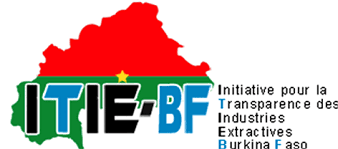 